MATERIAL GRÁFICO – PEDACINHO DO CÉU FEVEREIRO 2023 Cards: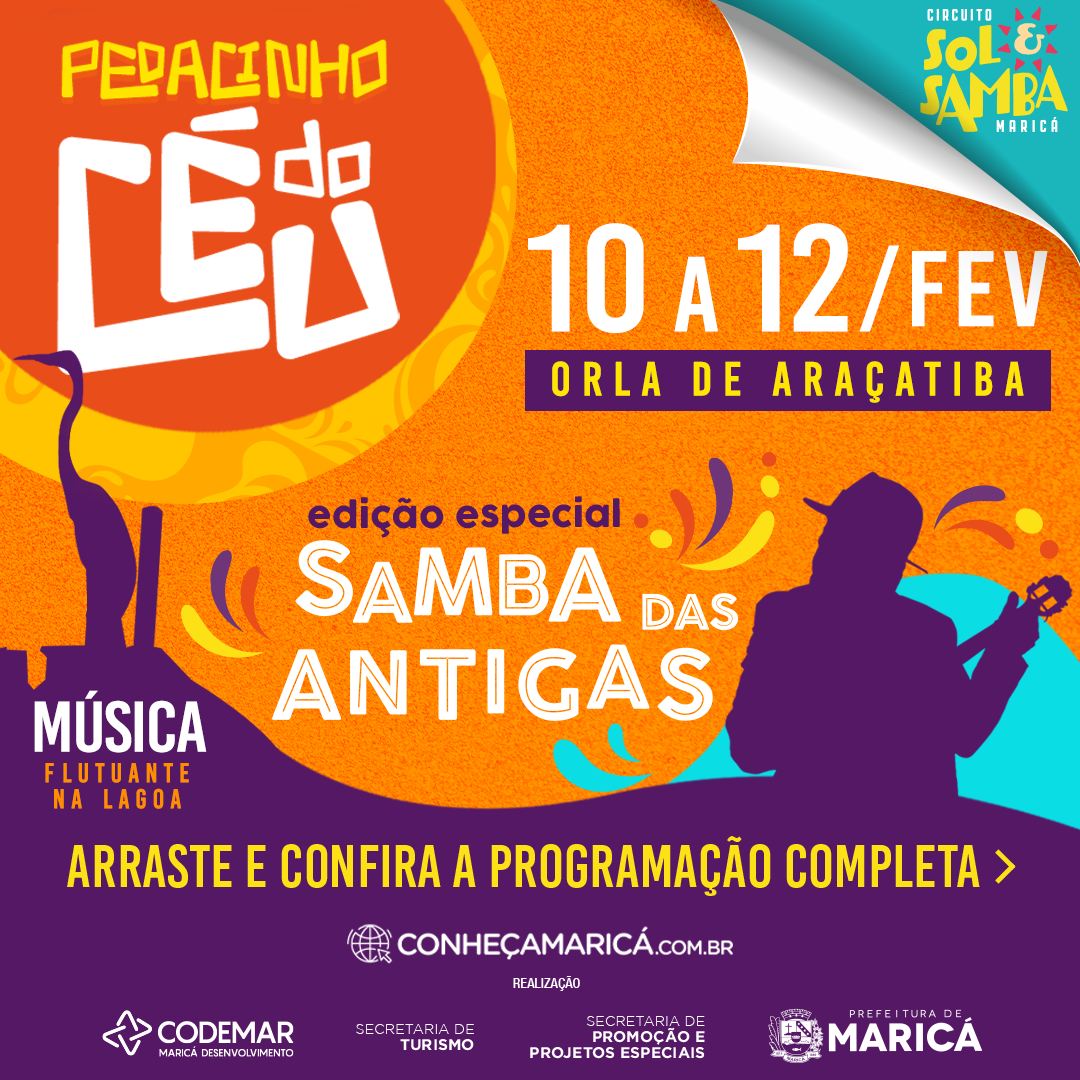 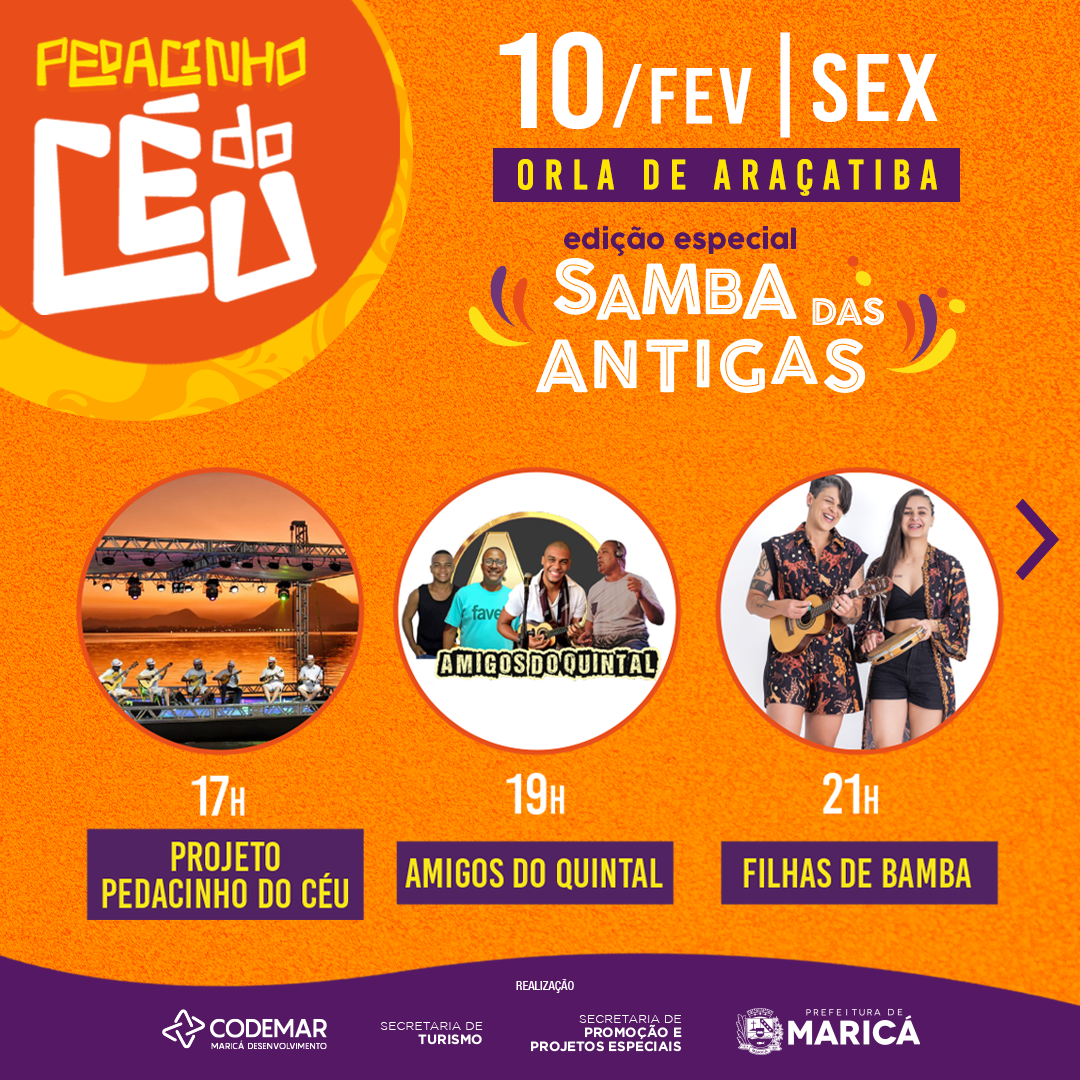 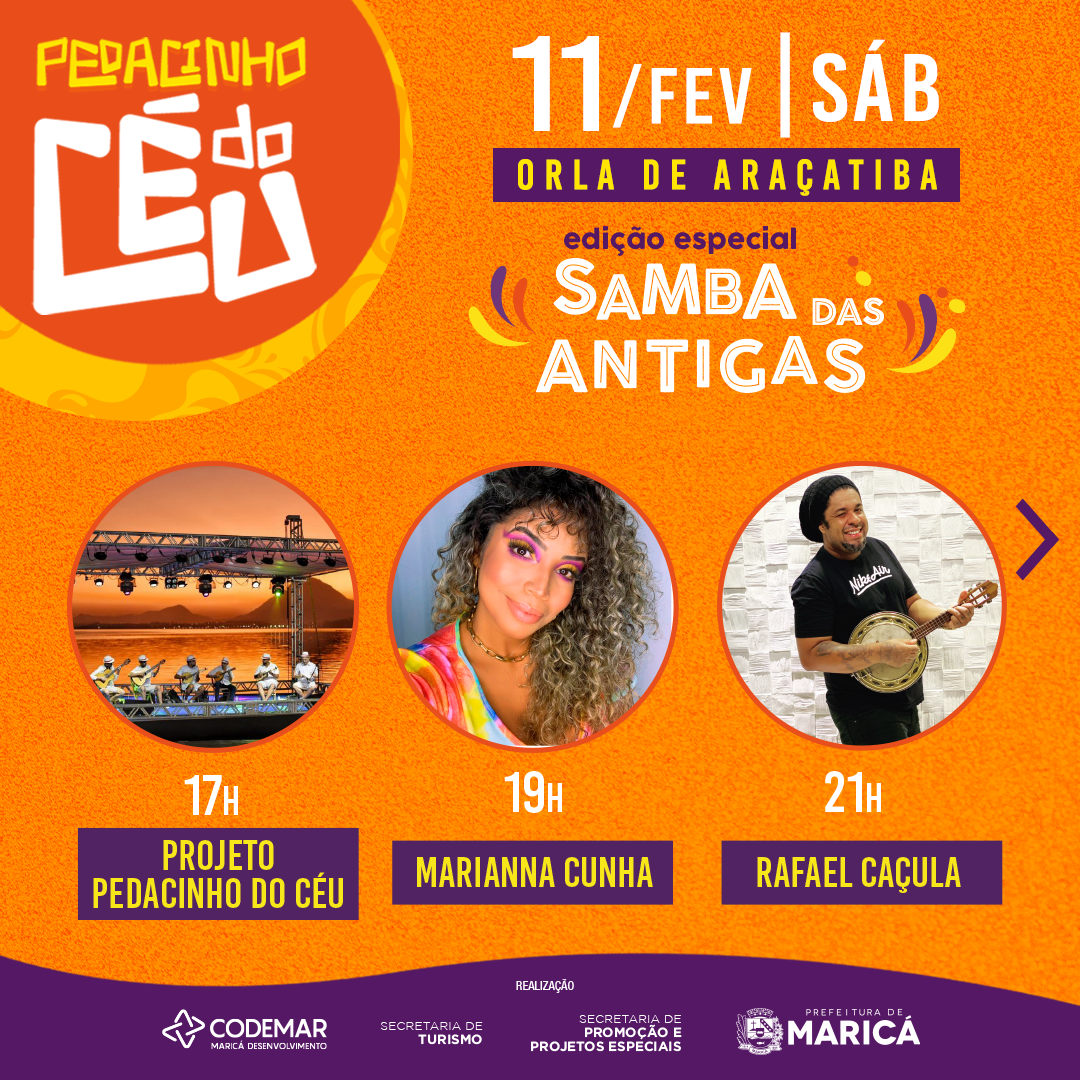 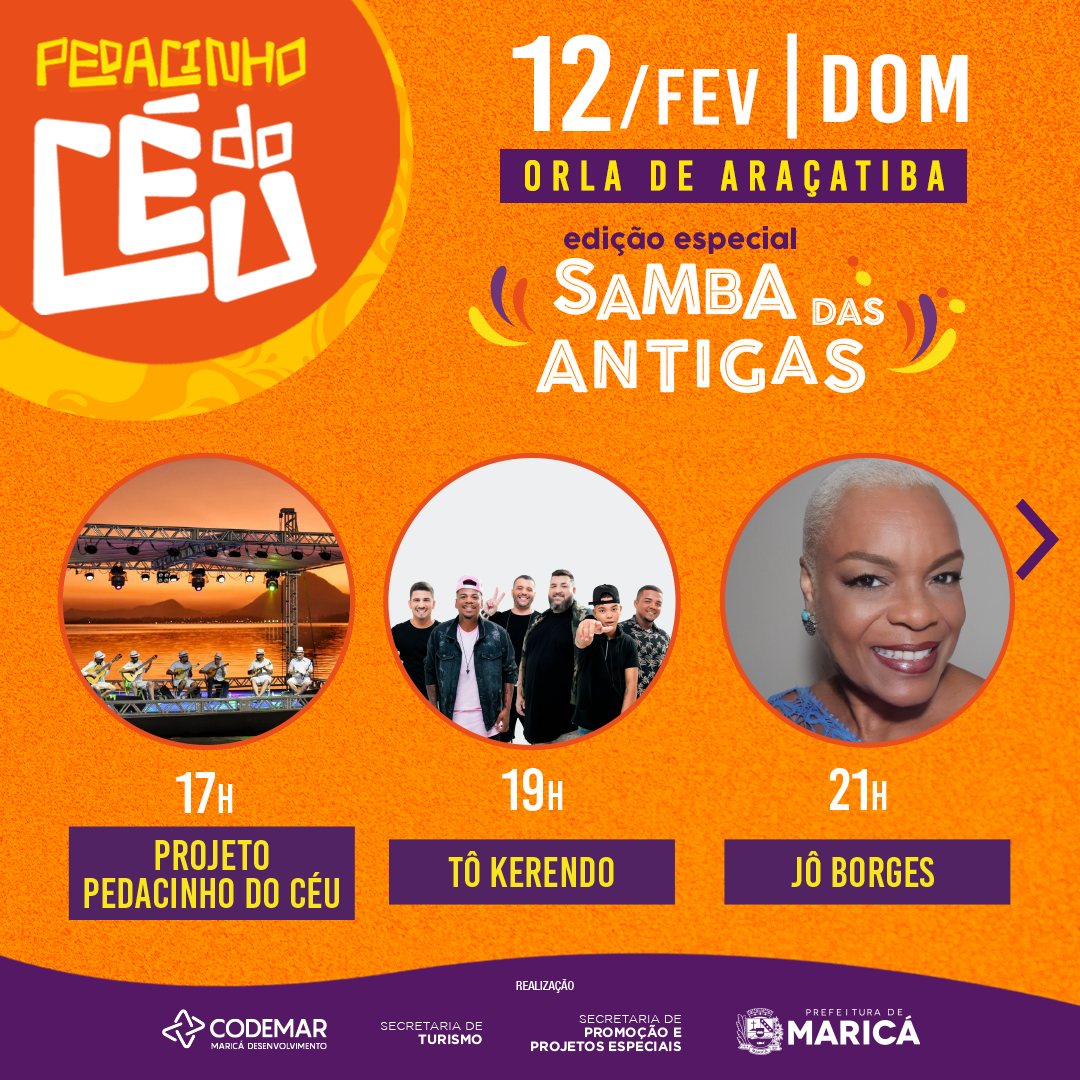 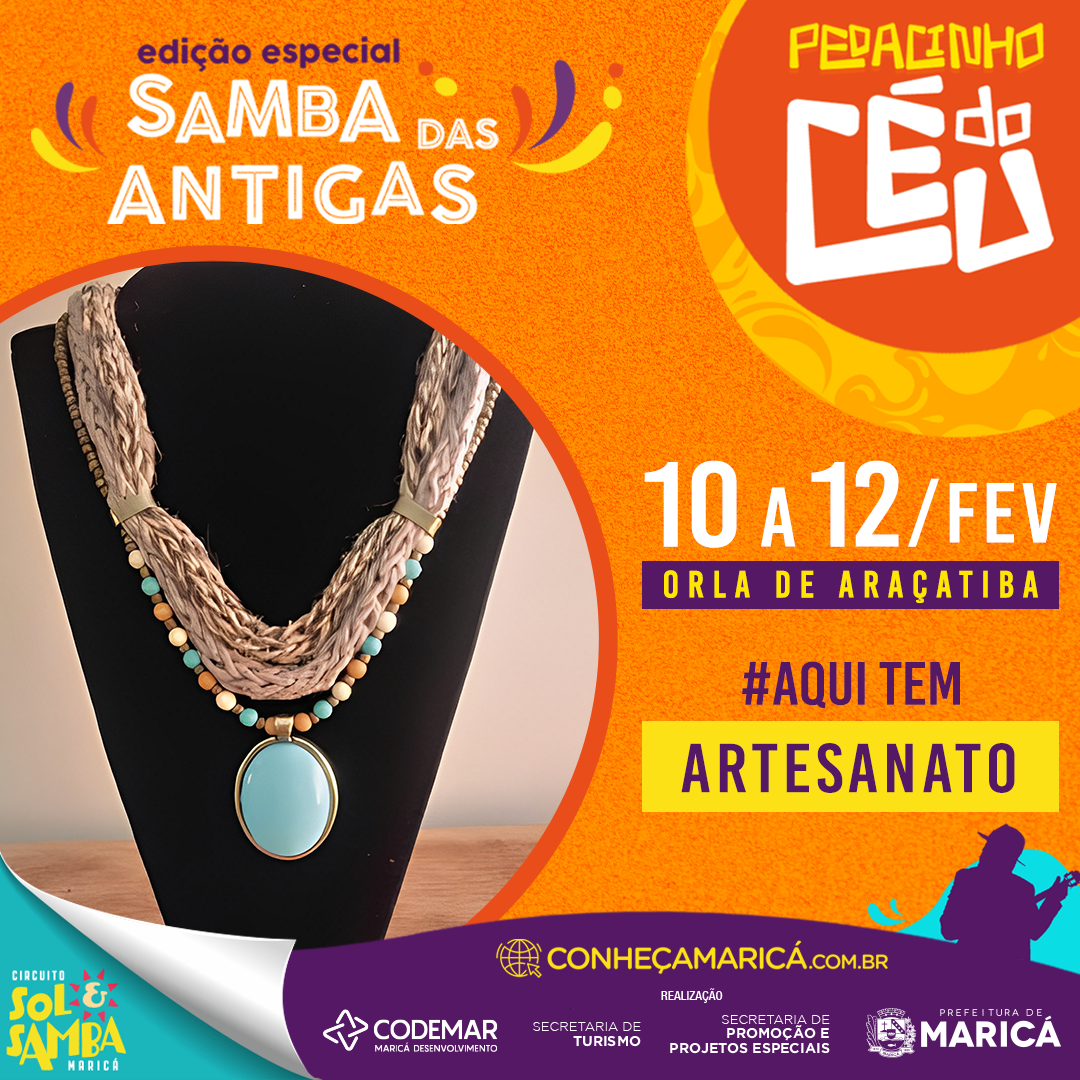 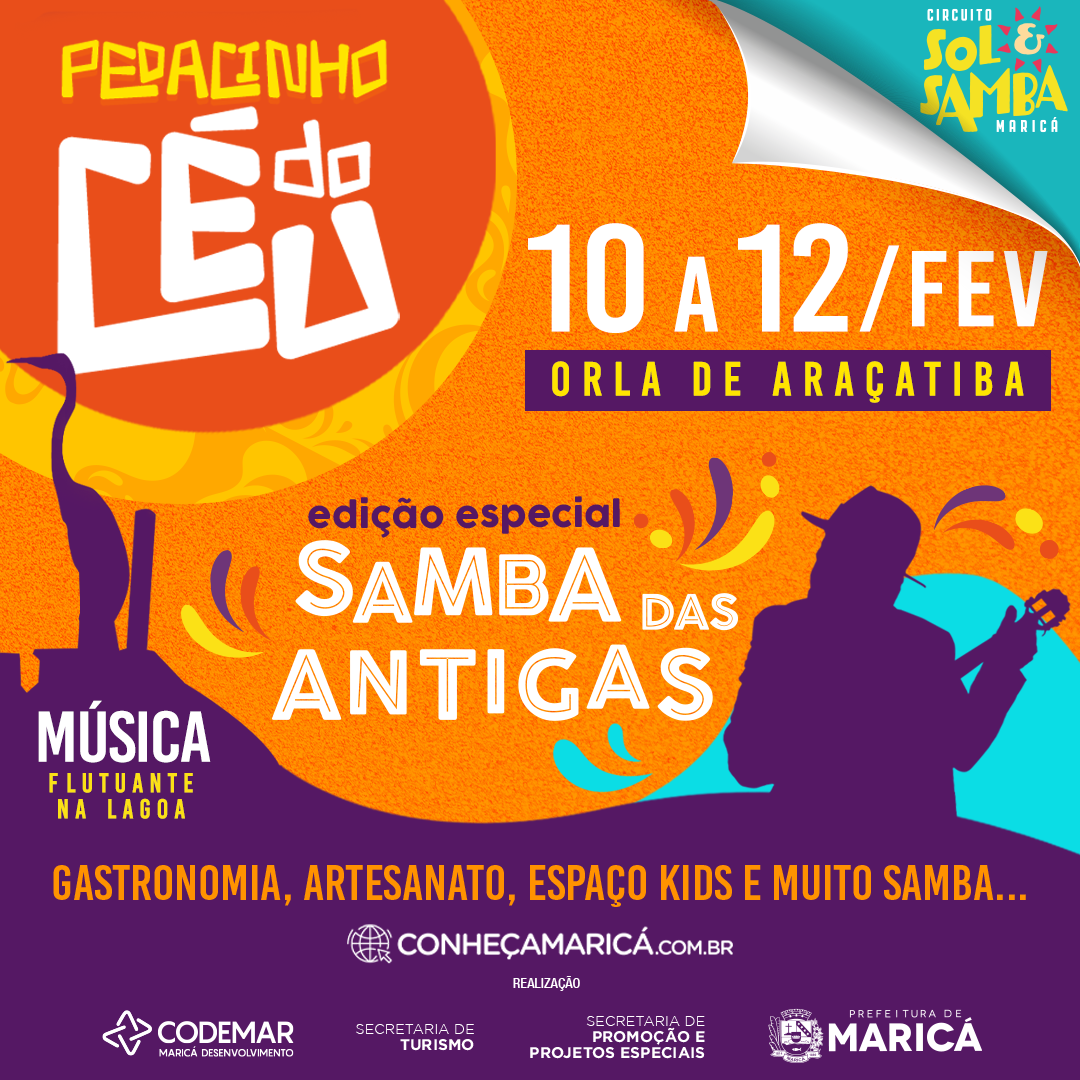 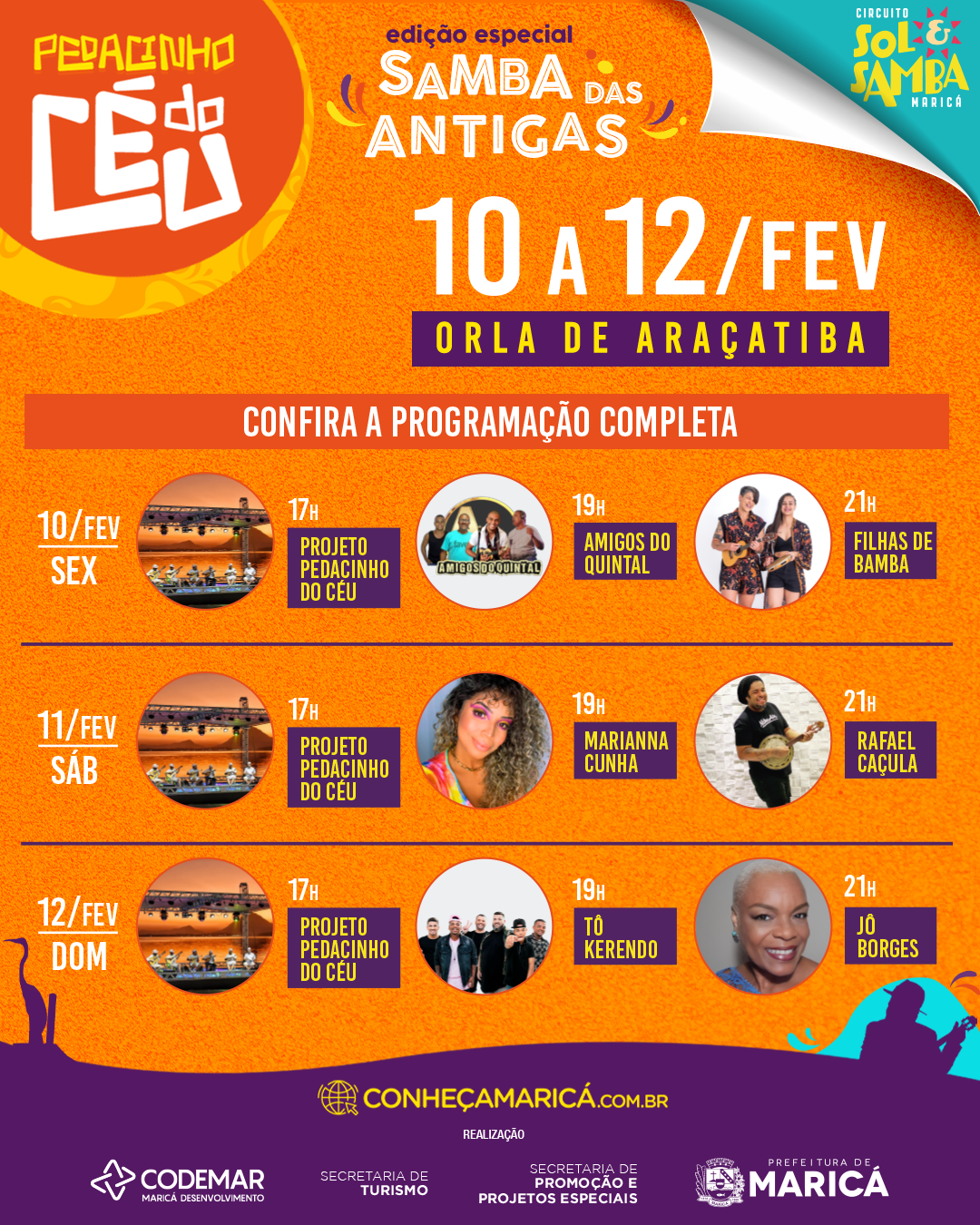 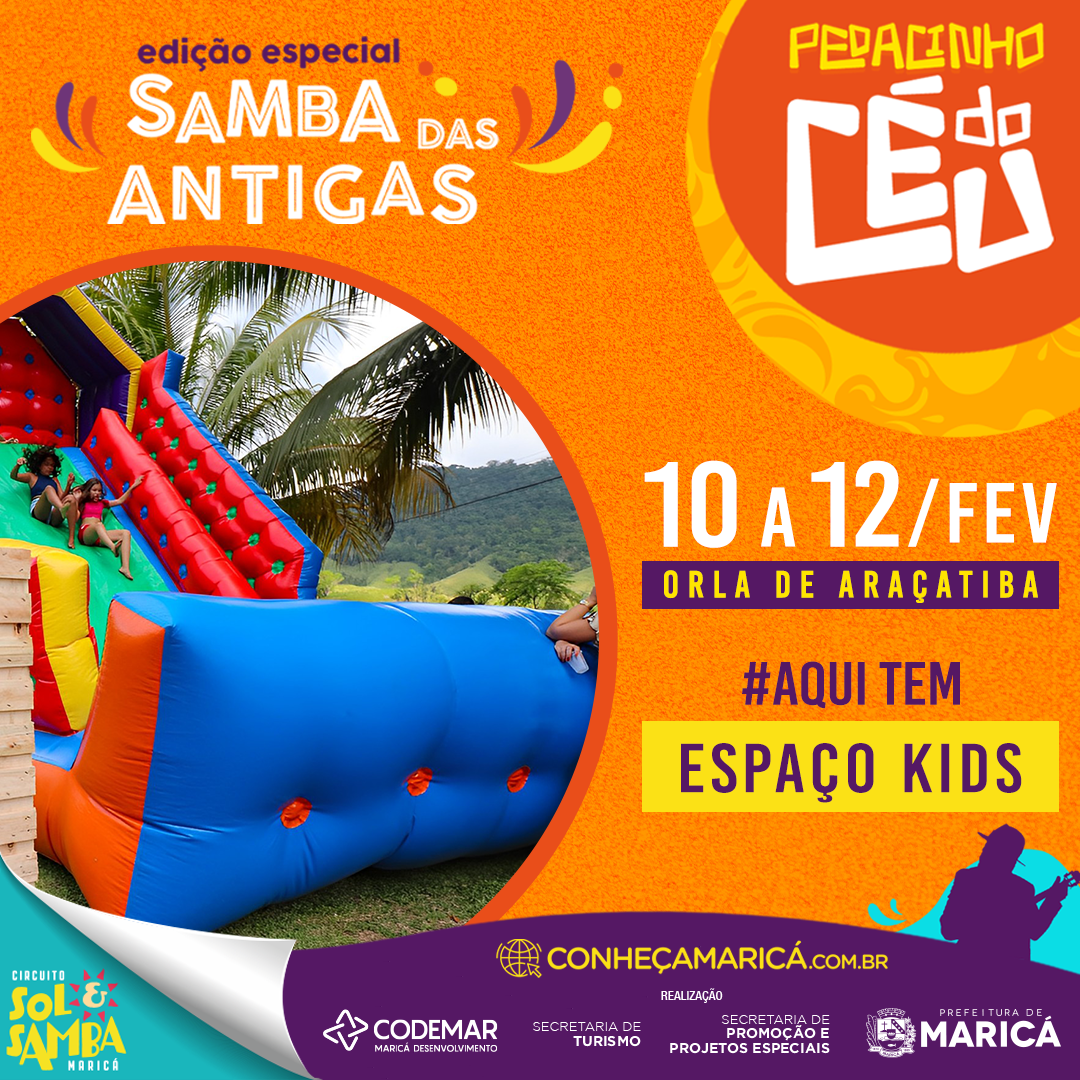 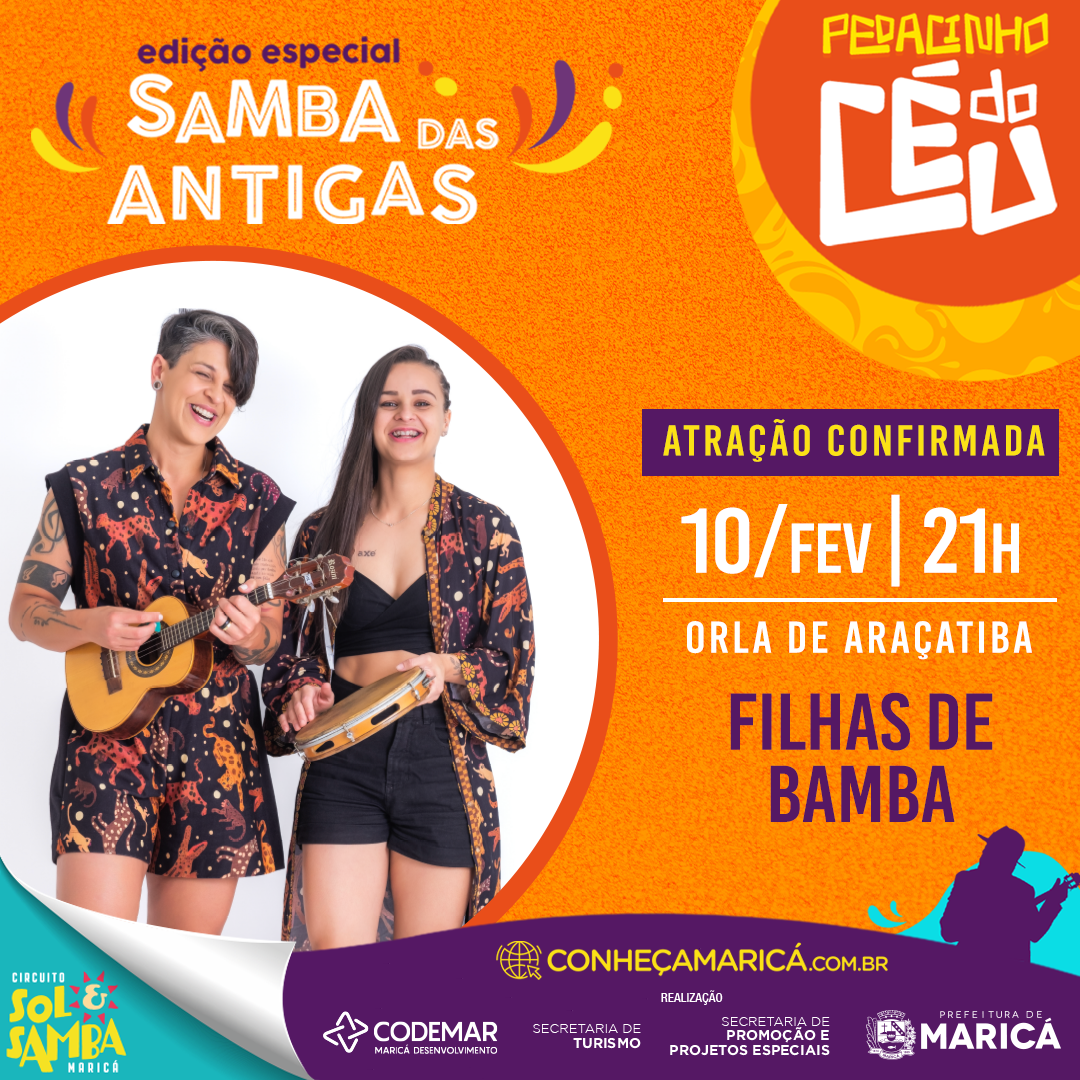 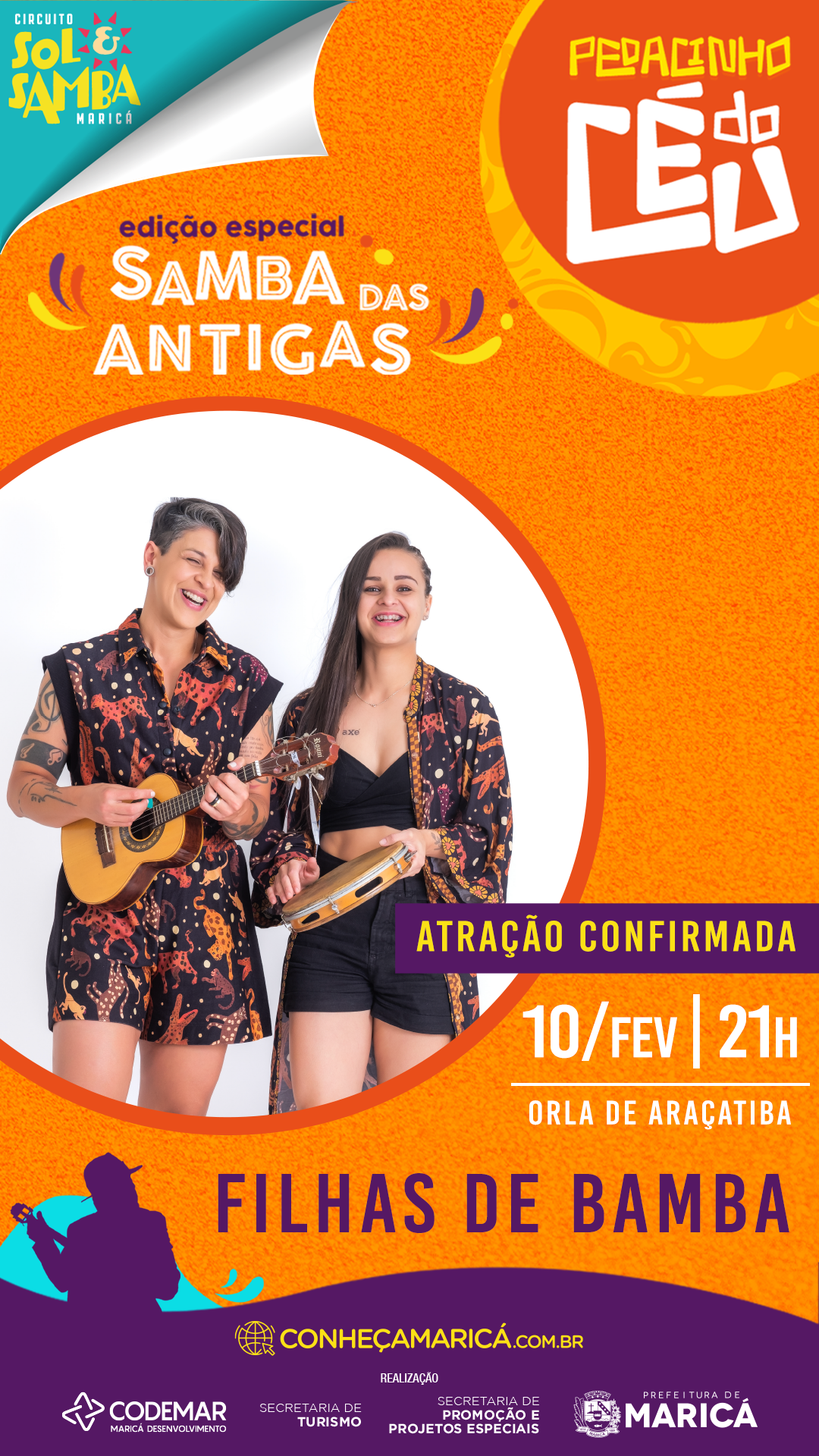 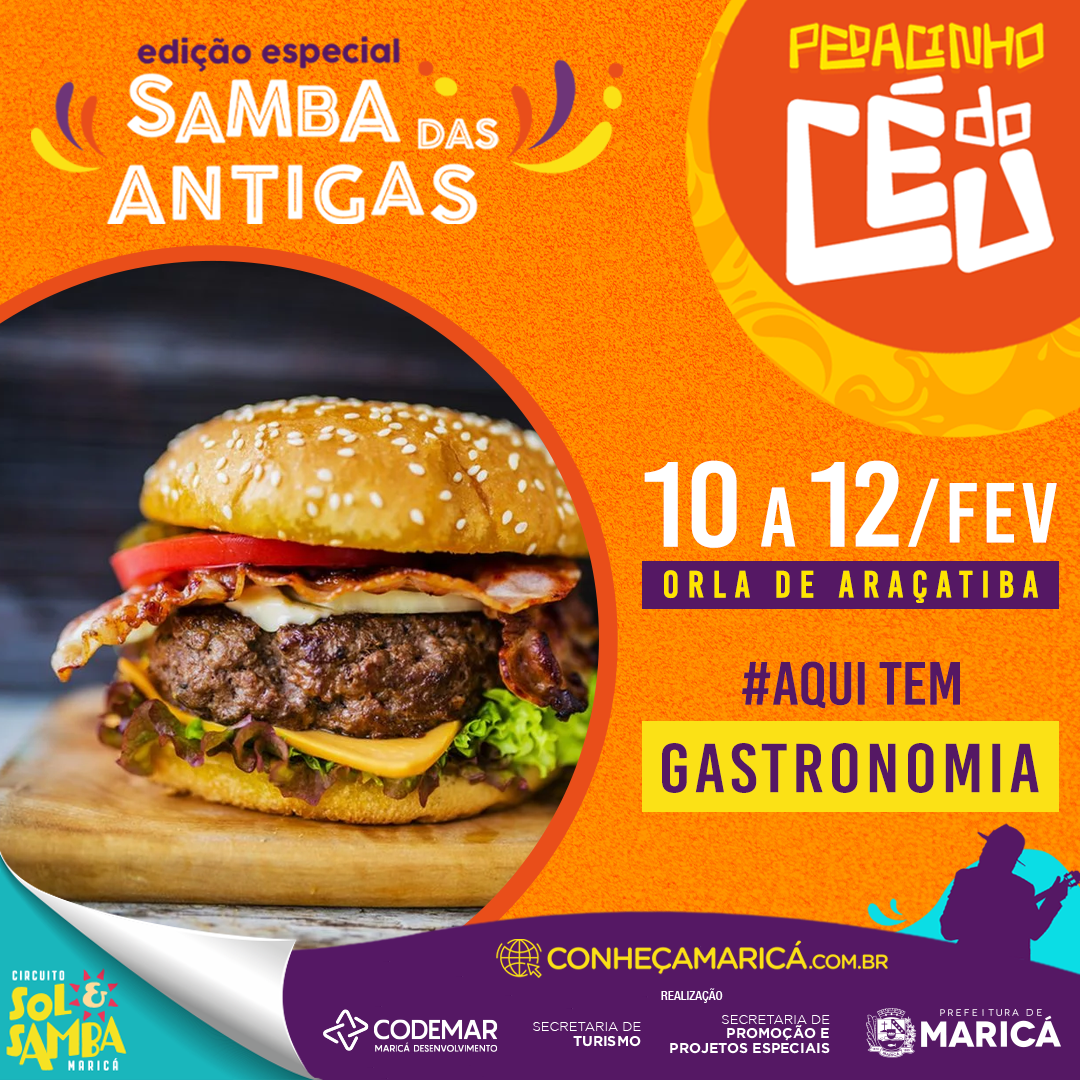 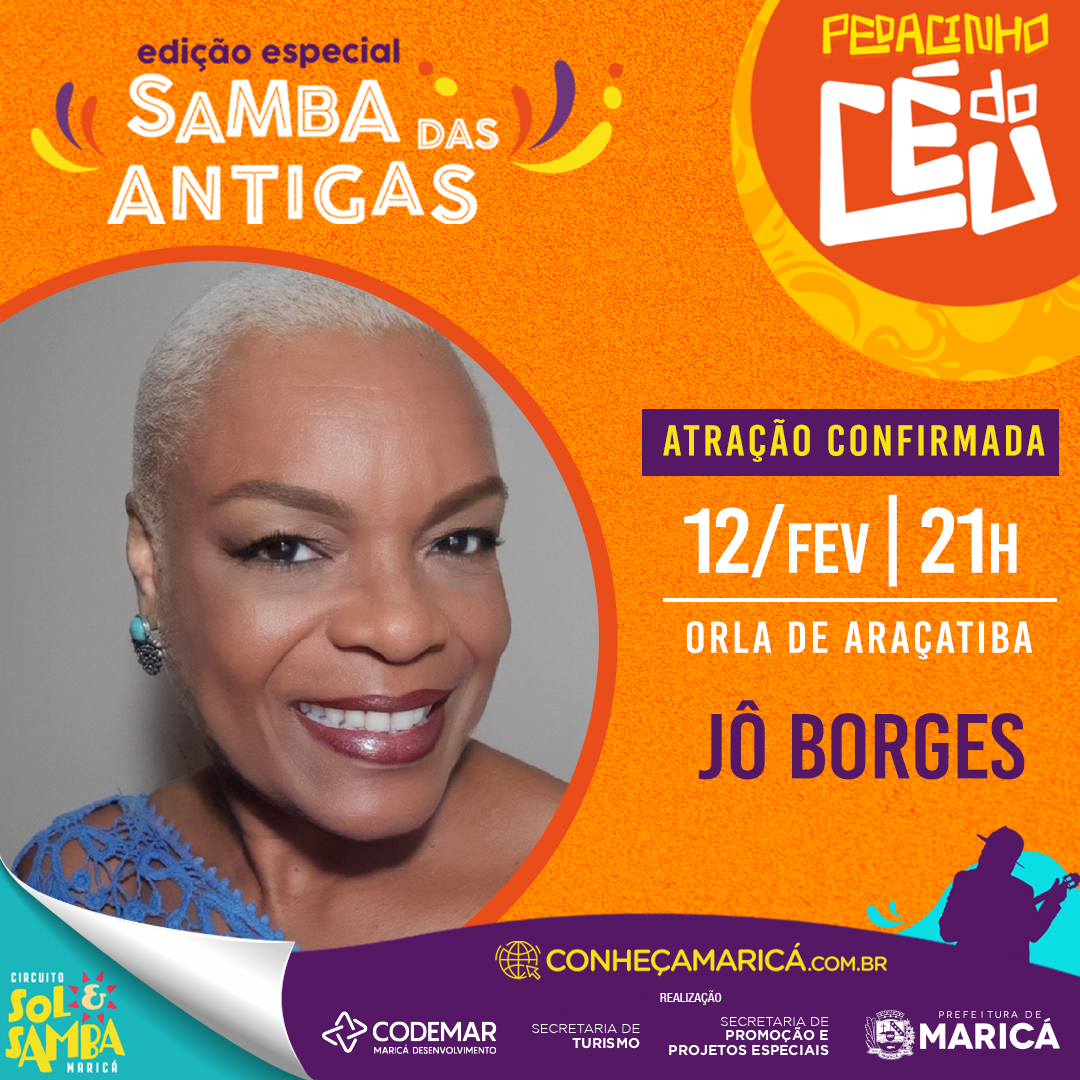 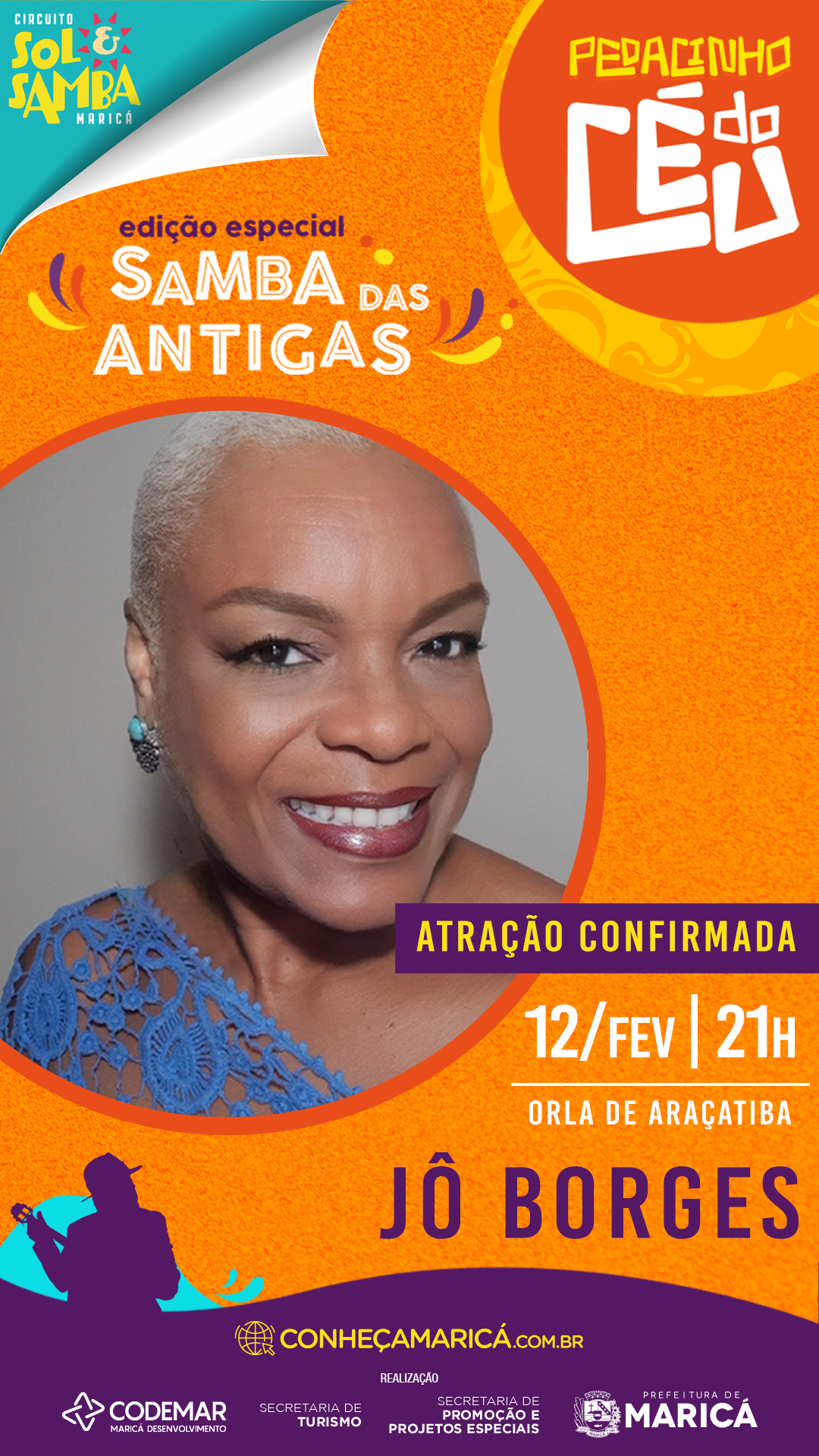 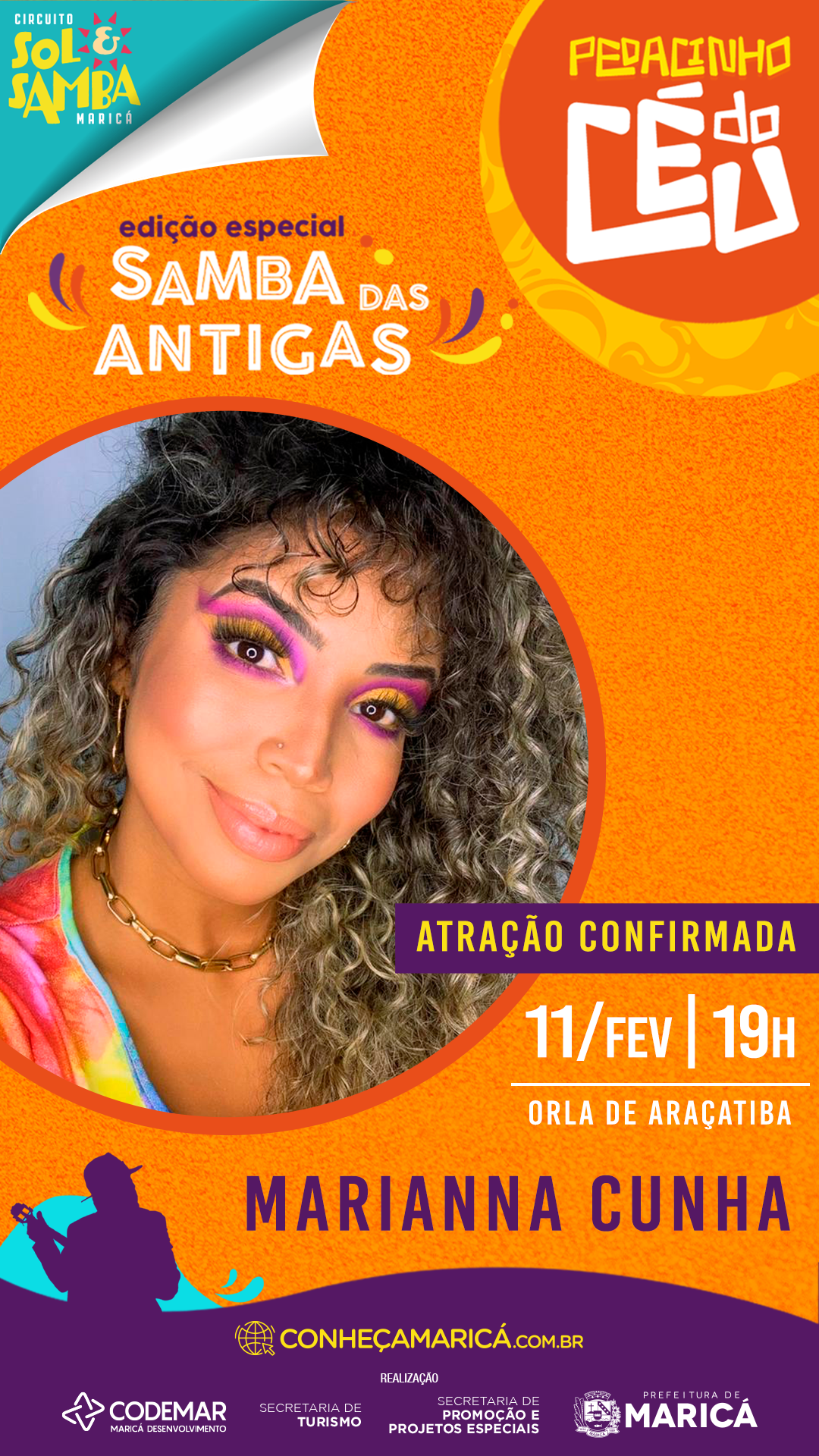 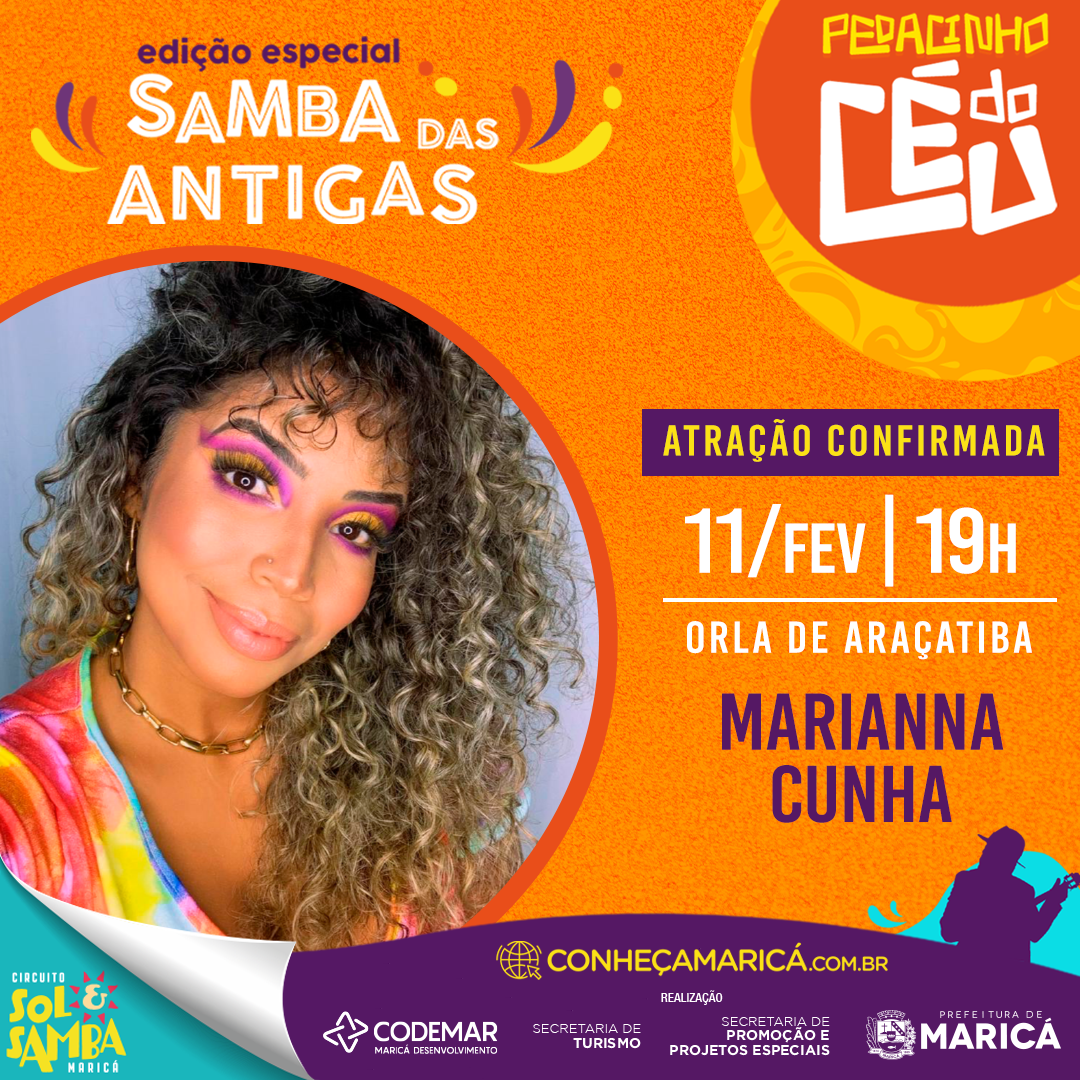 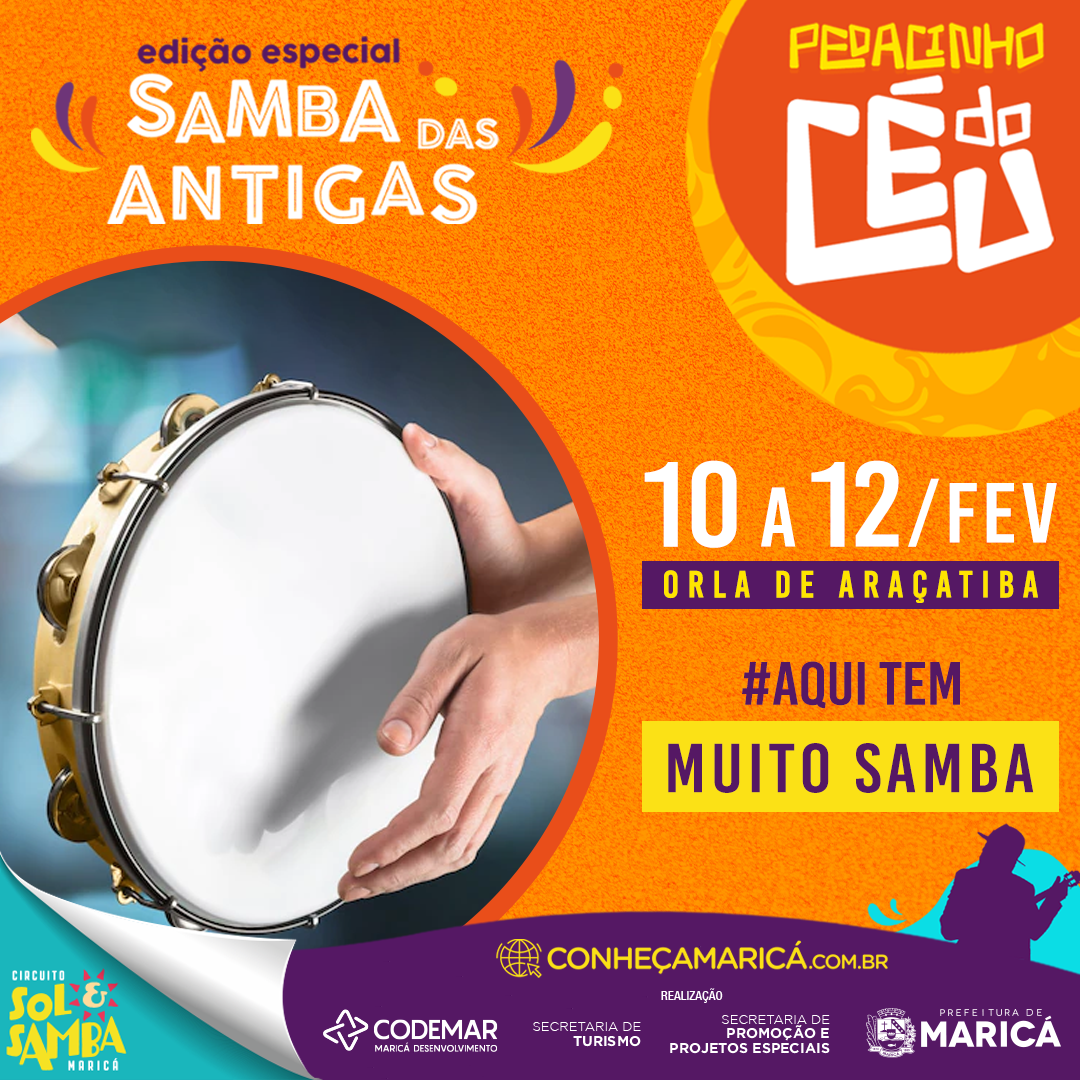 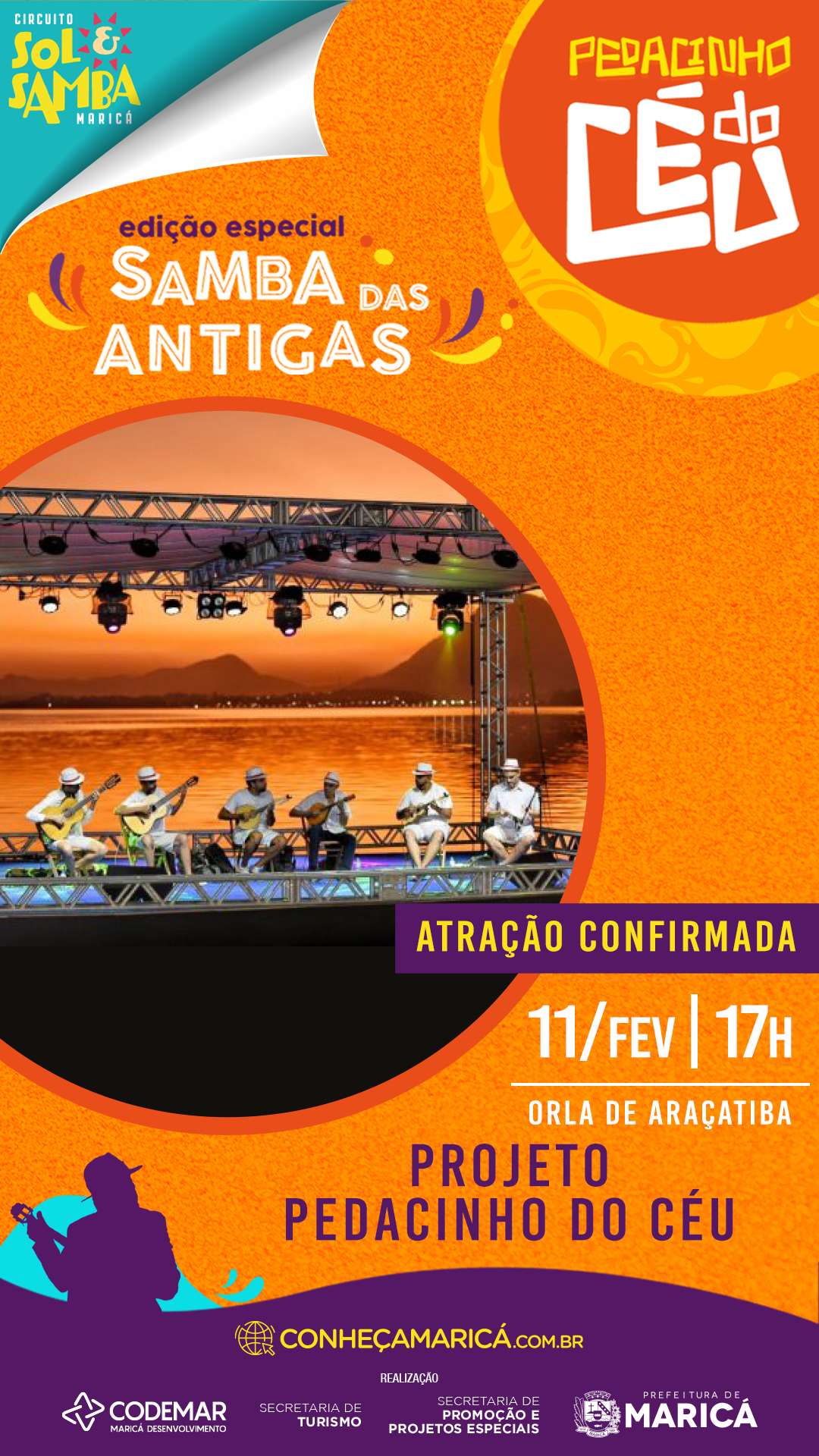 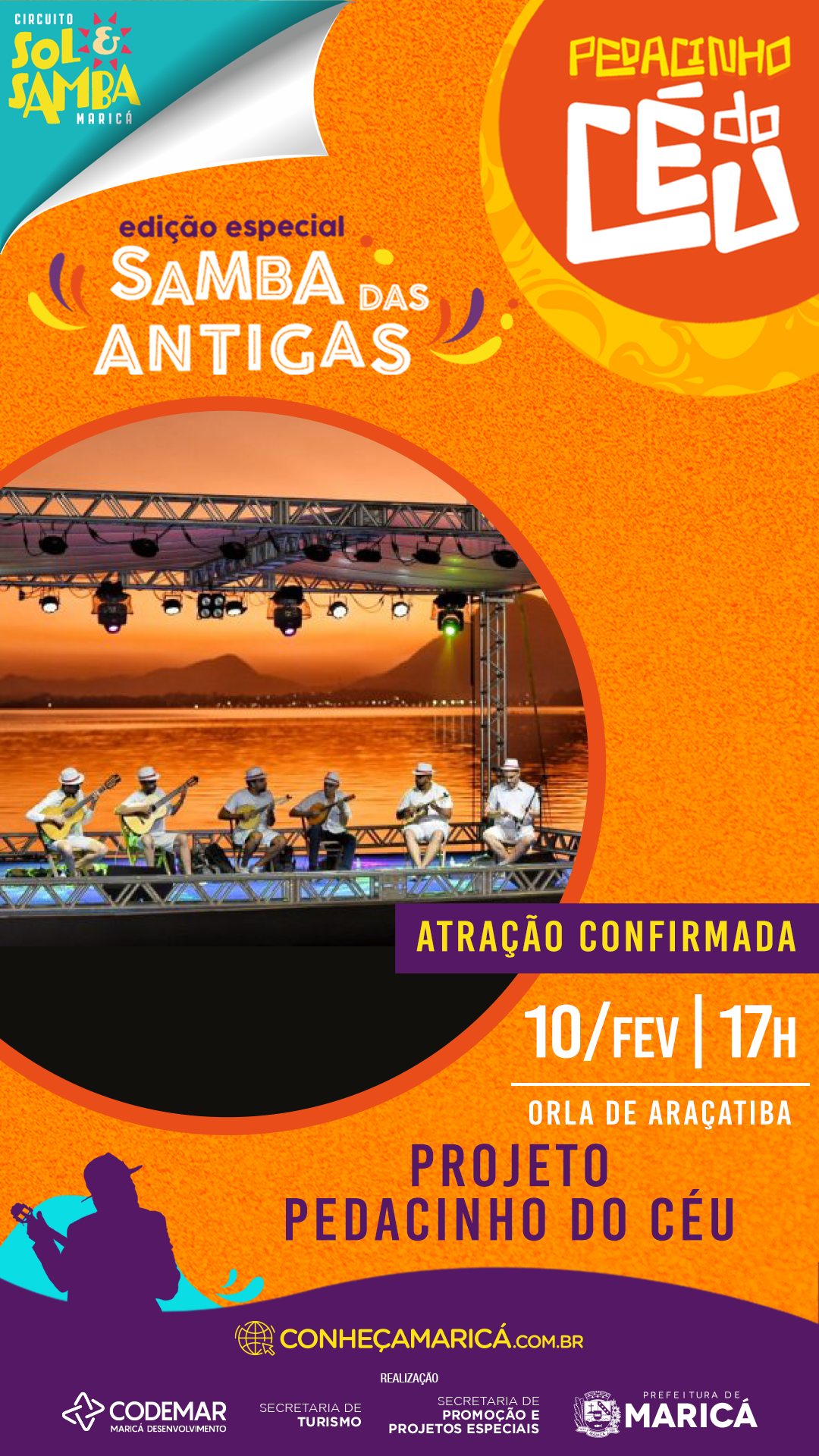 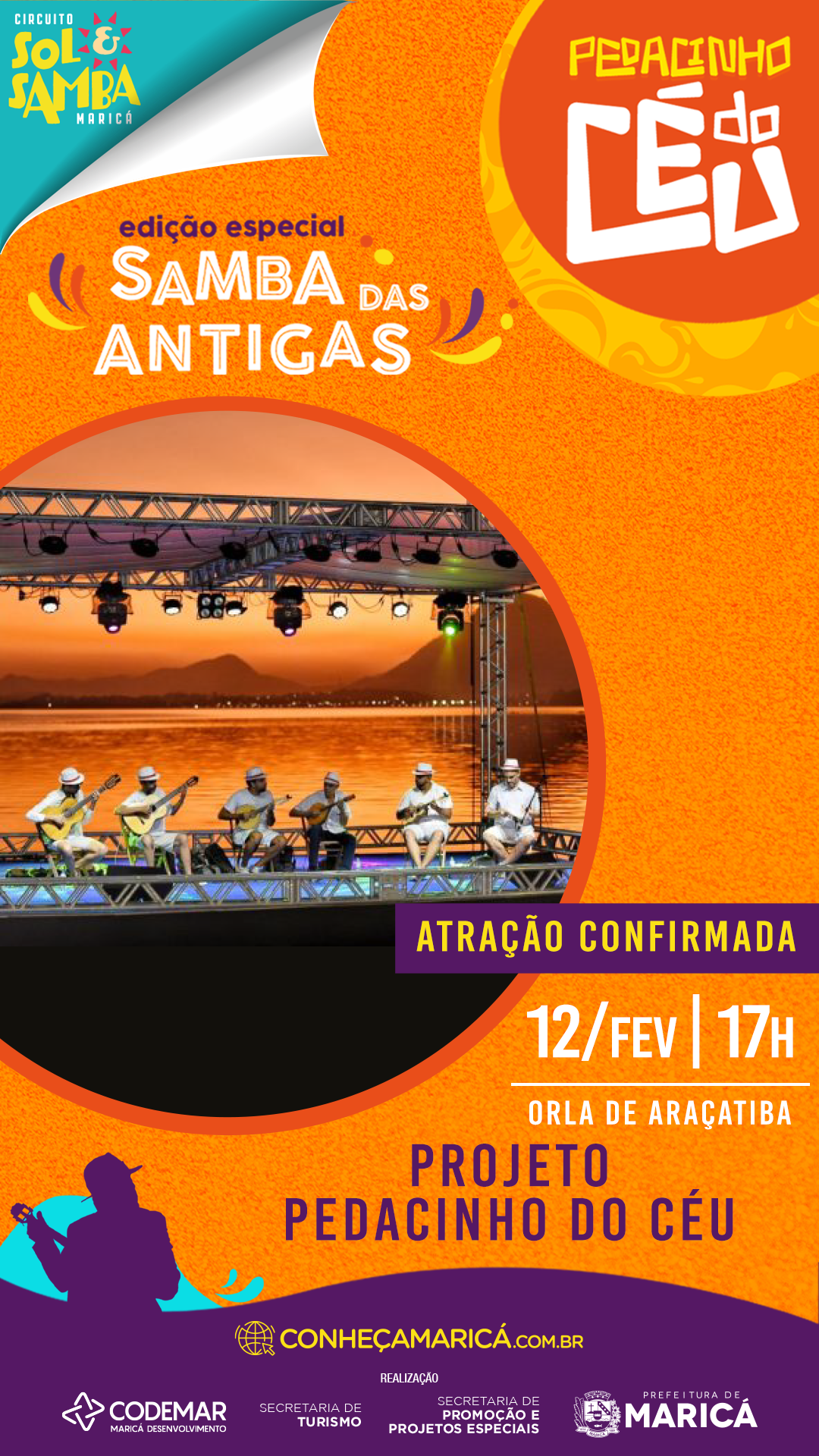 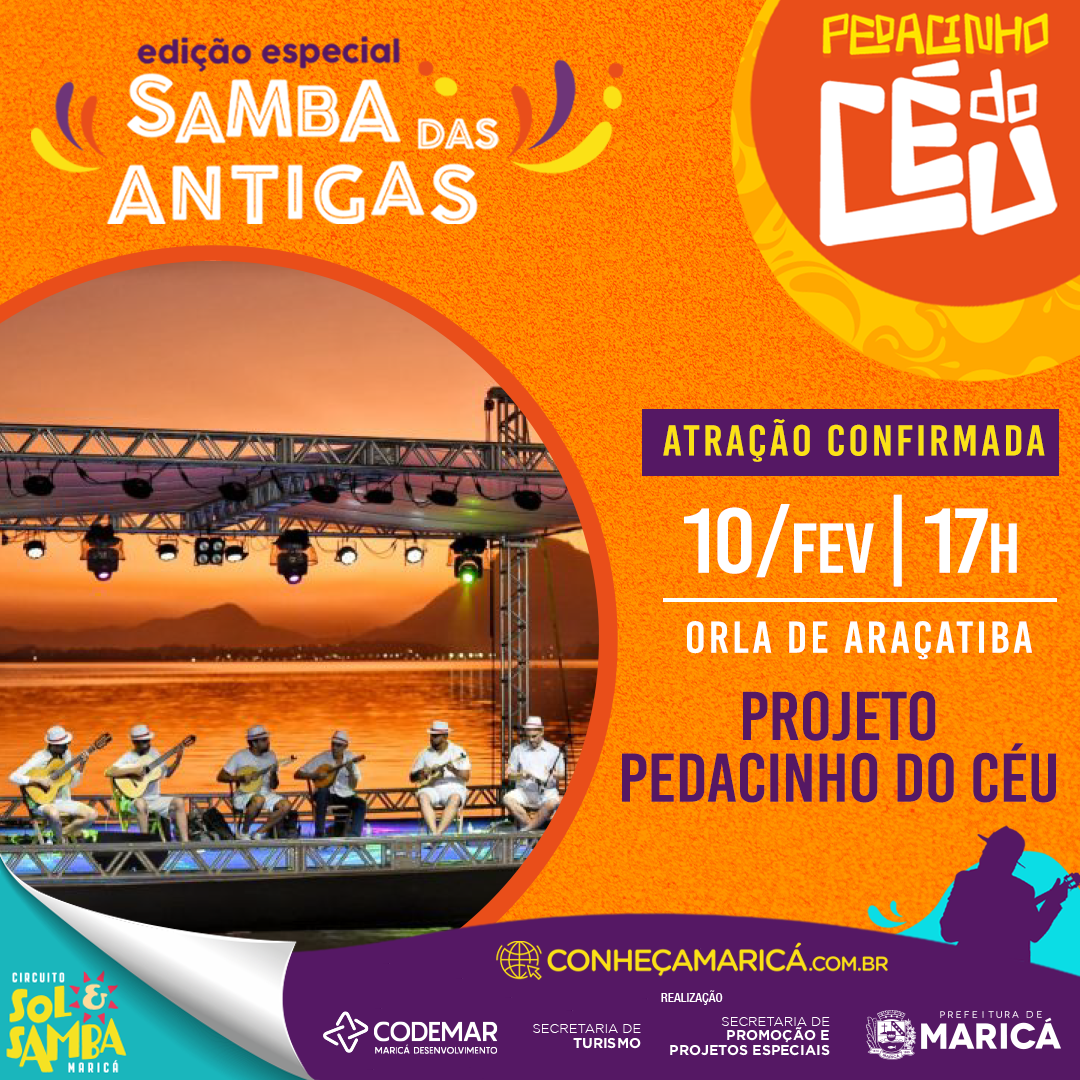 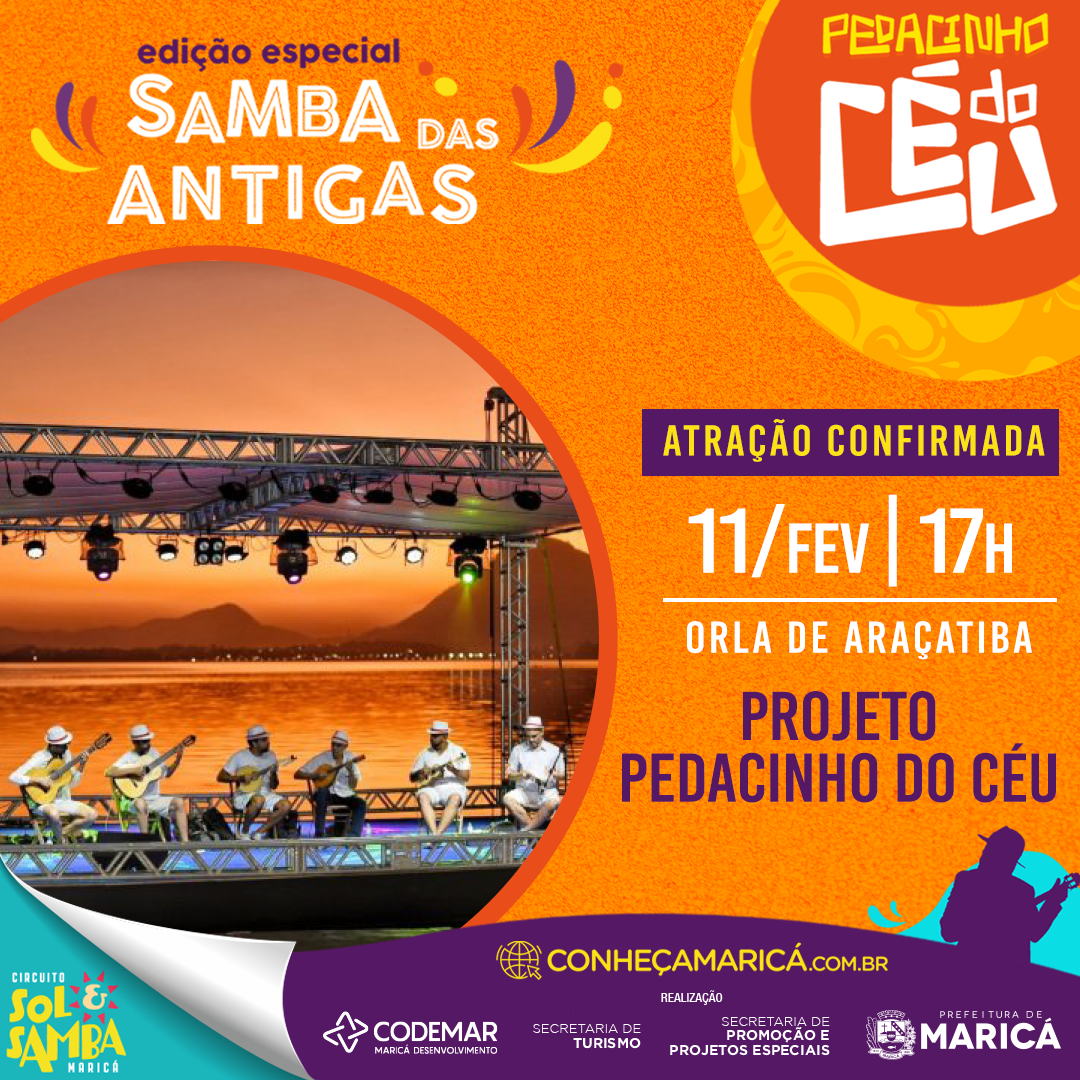 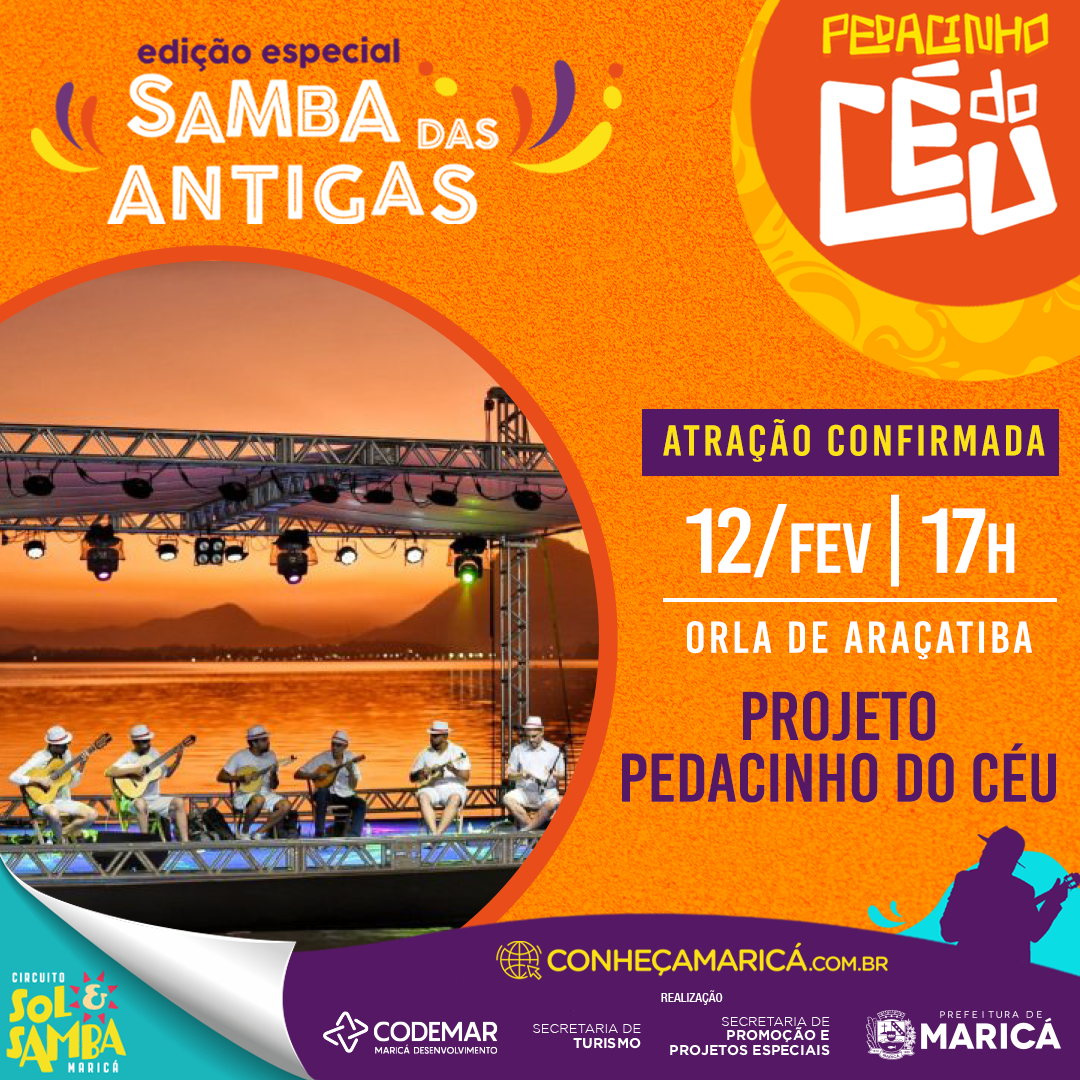 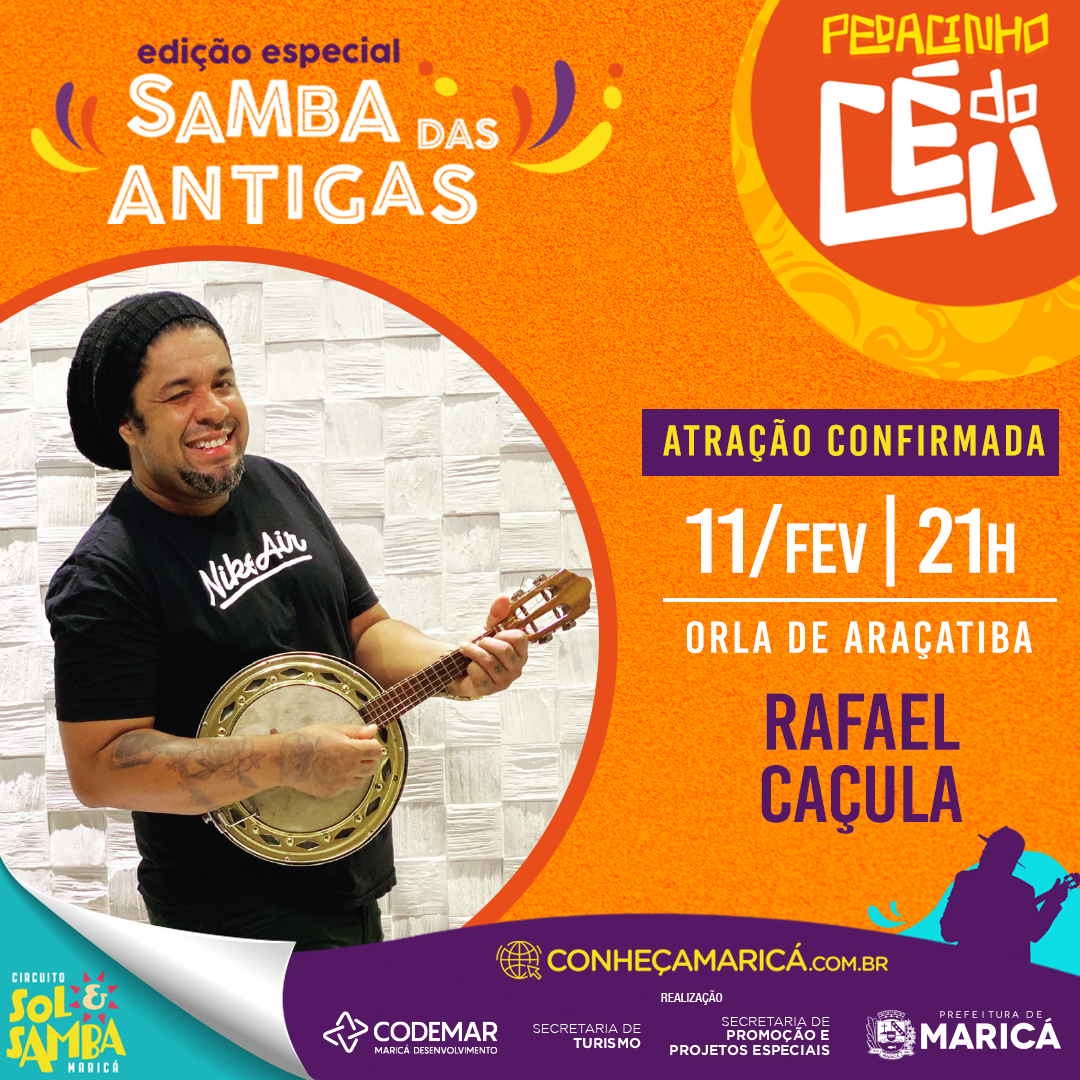 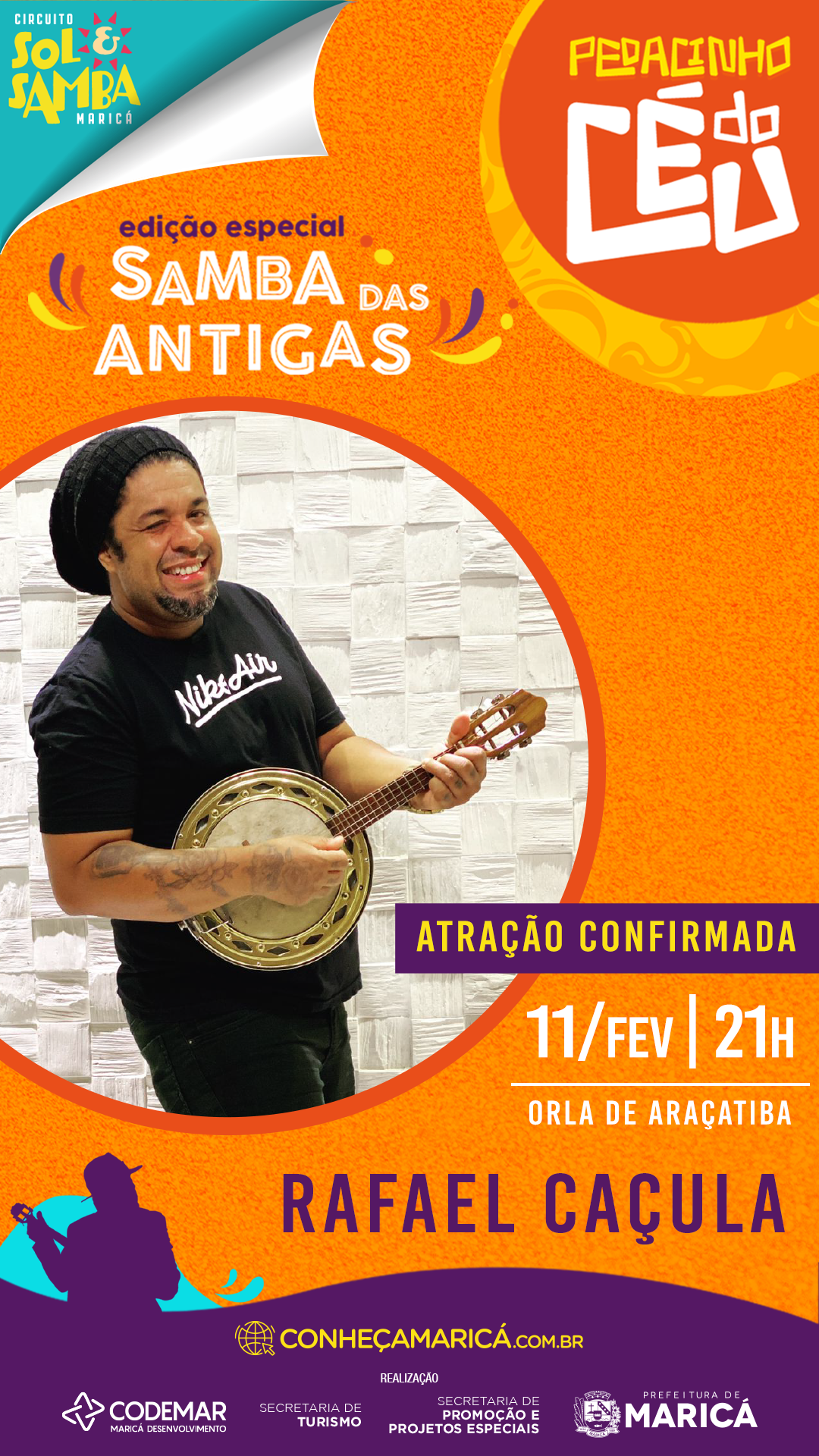 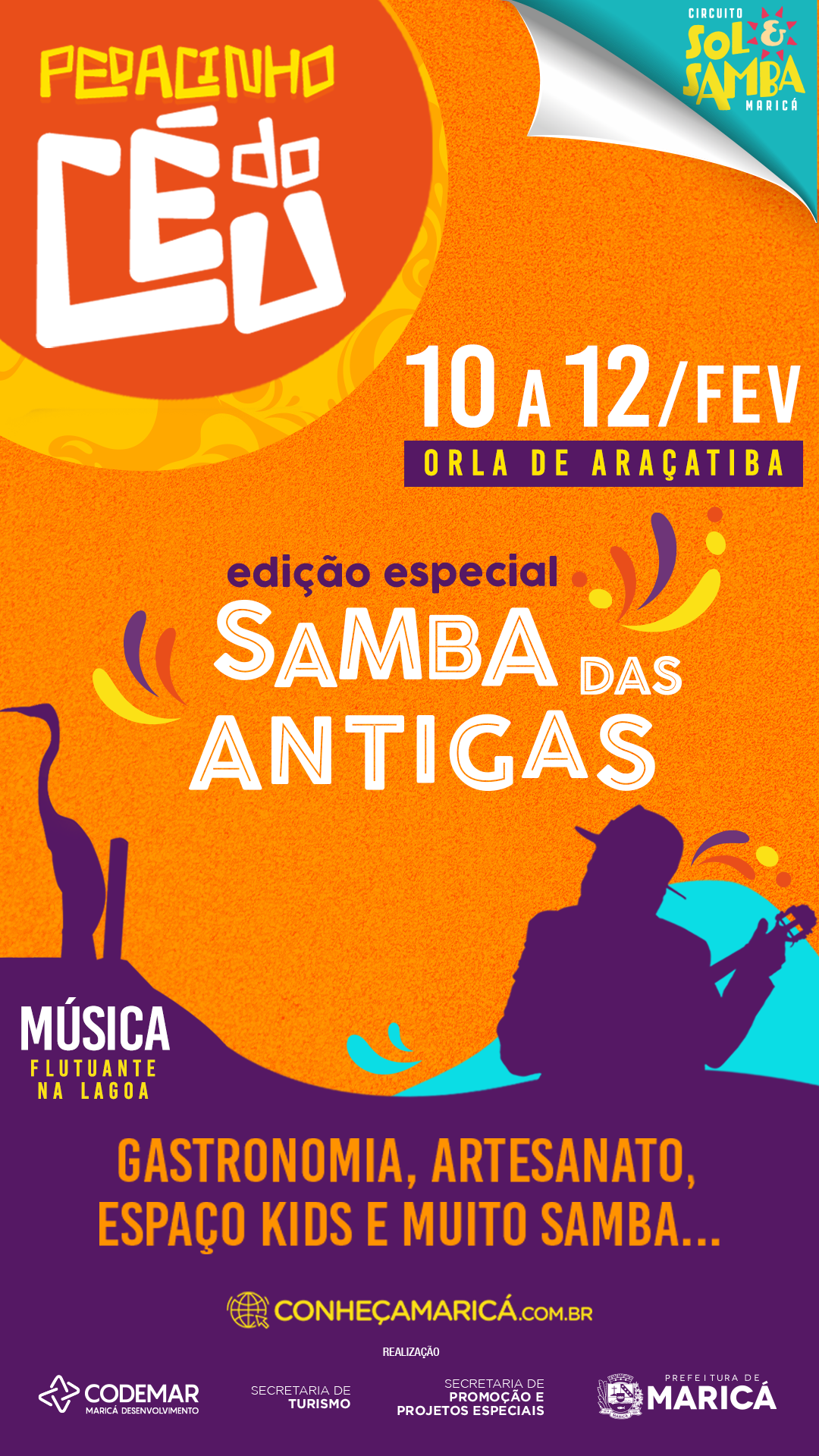 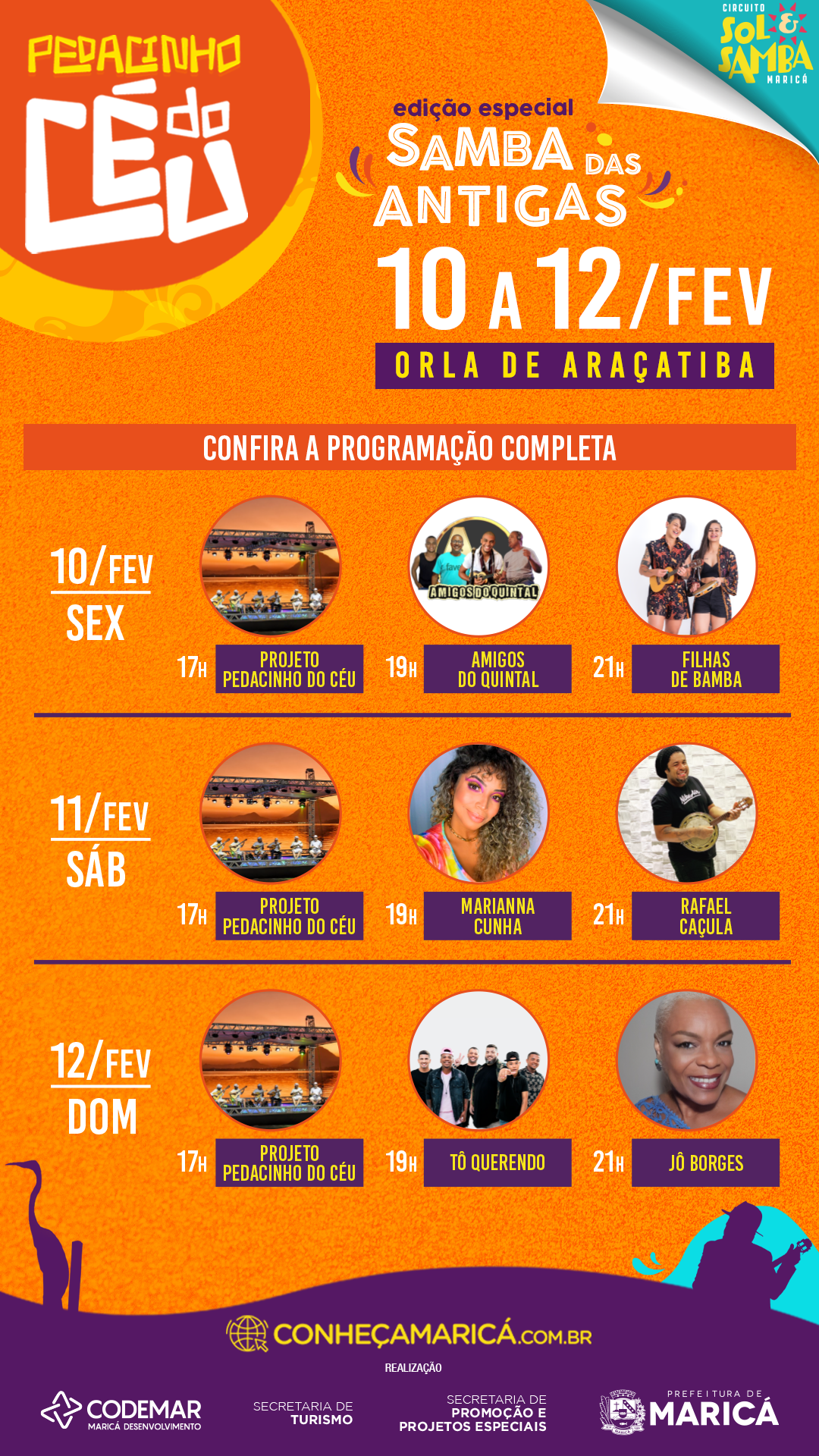 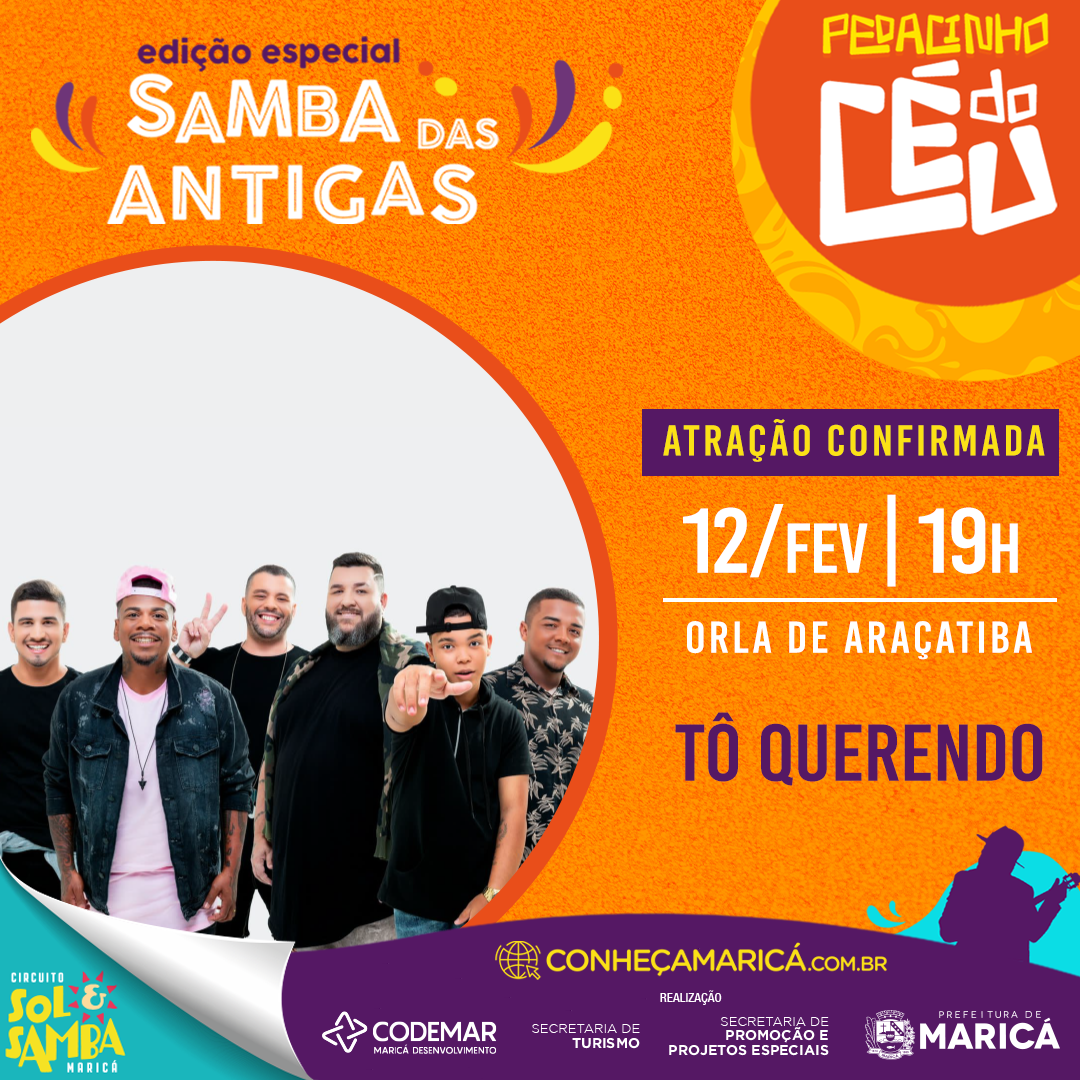 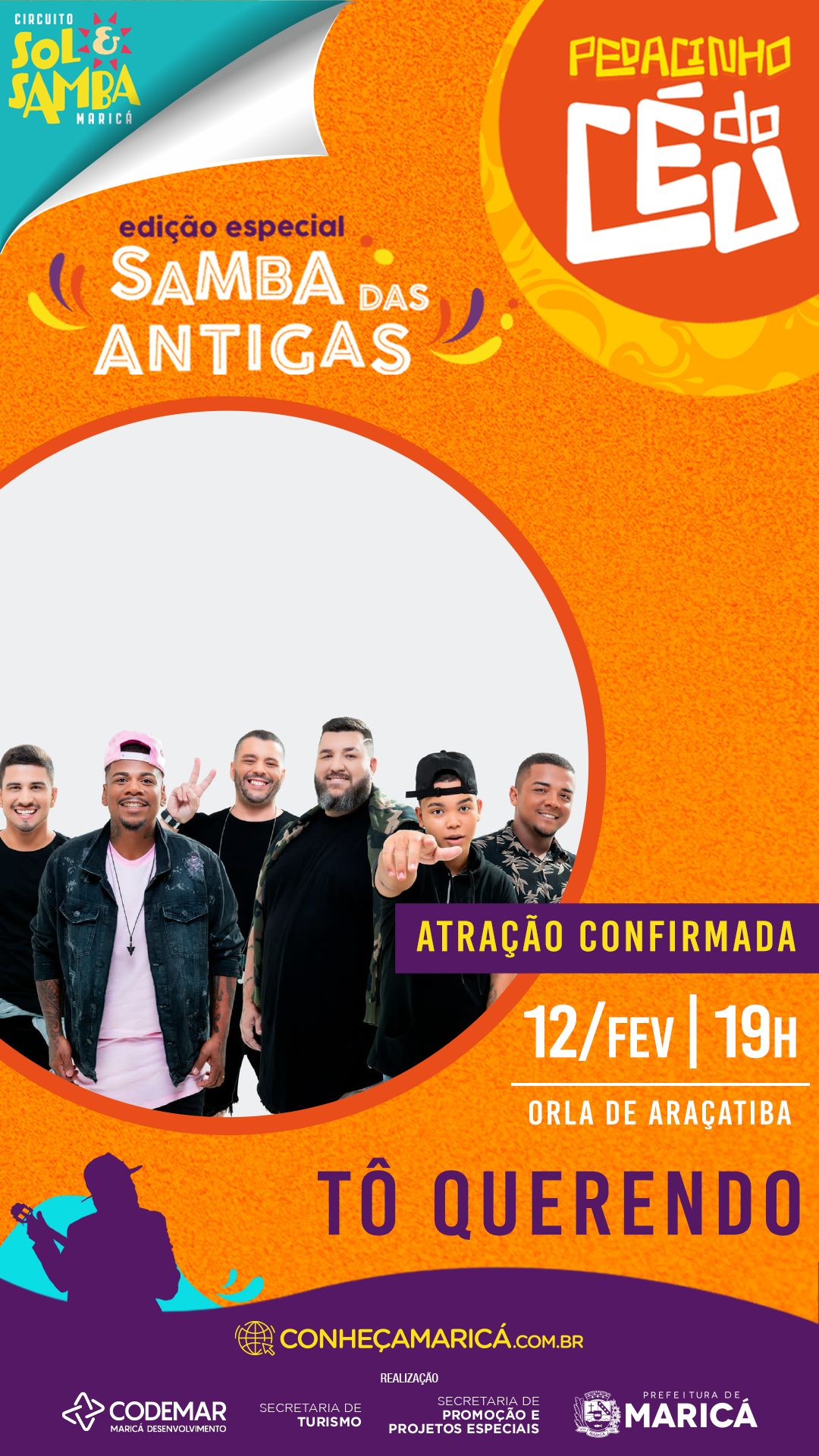 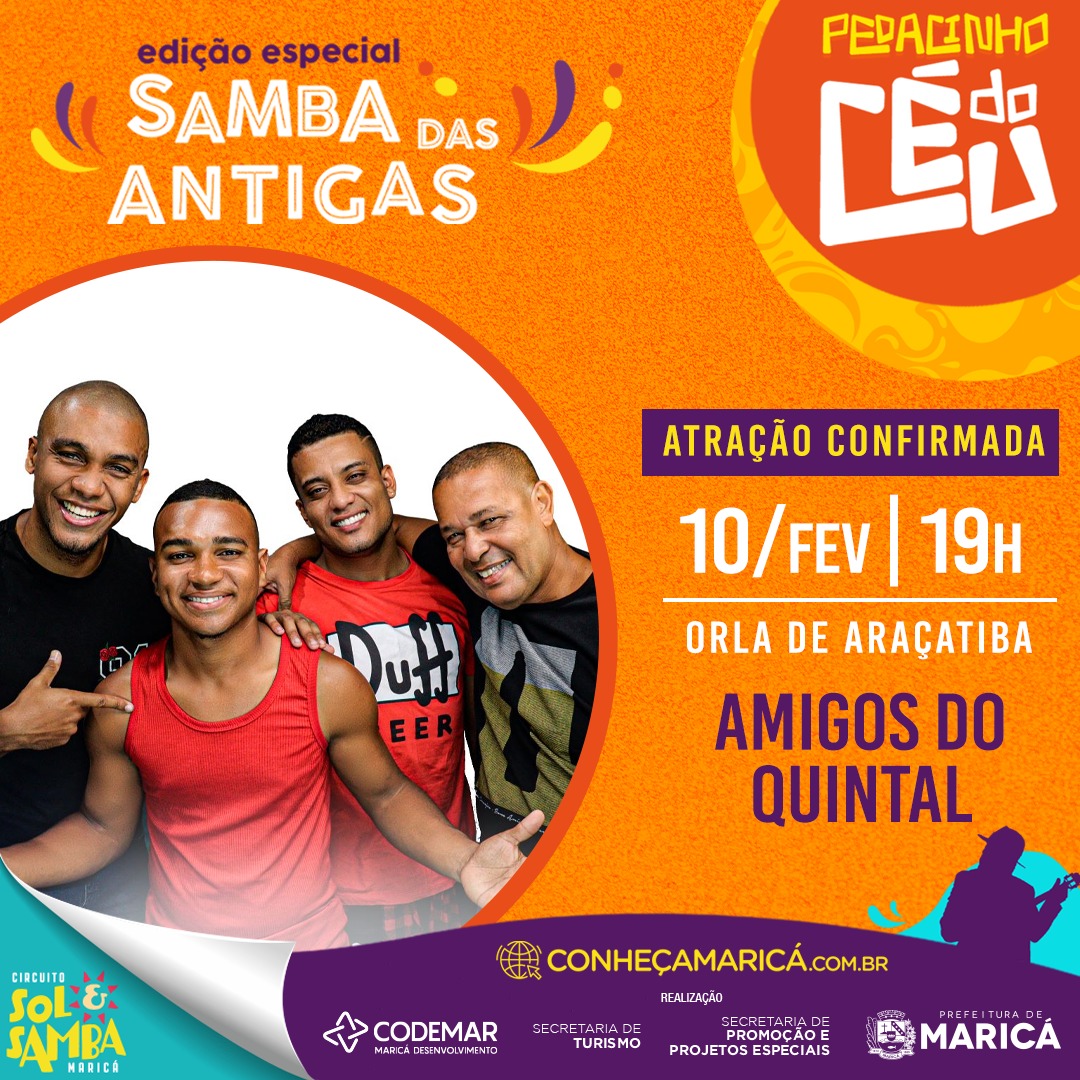 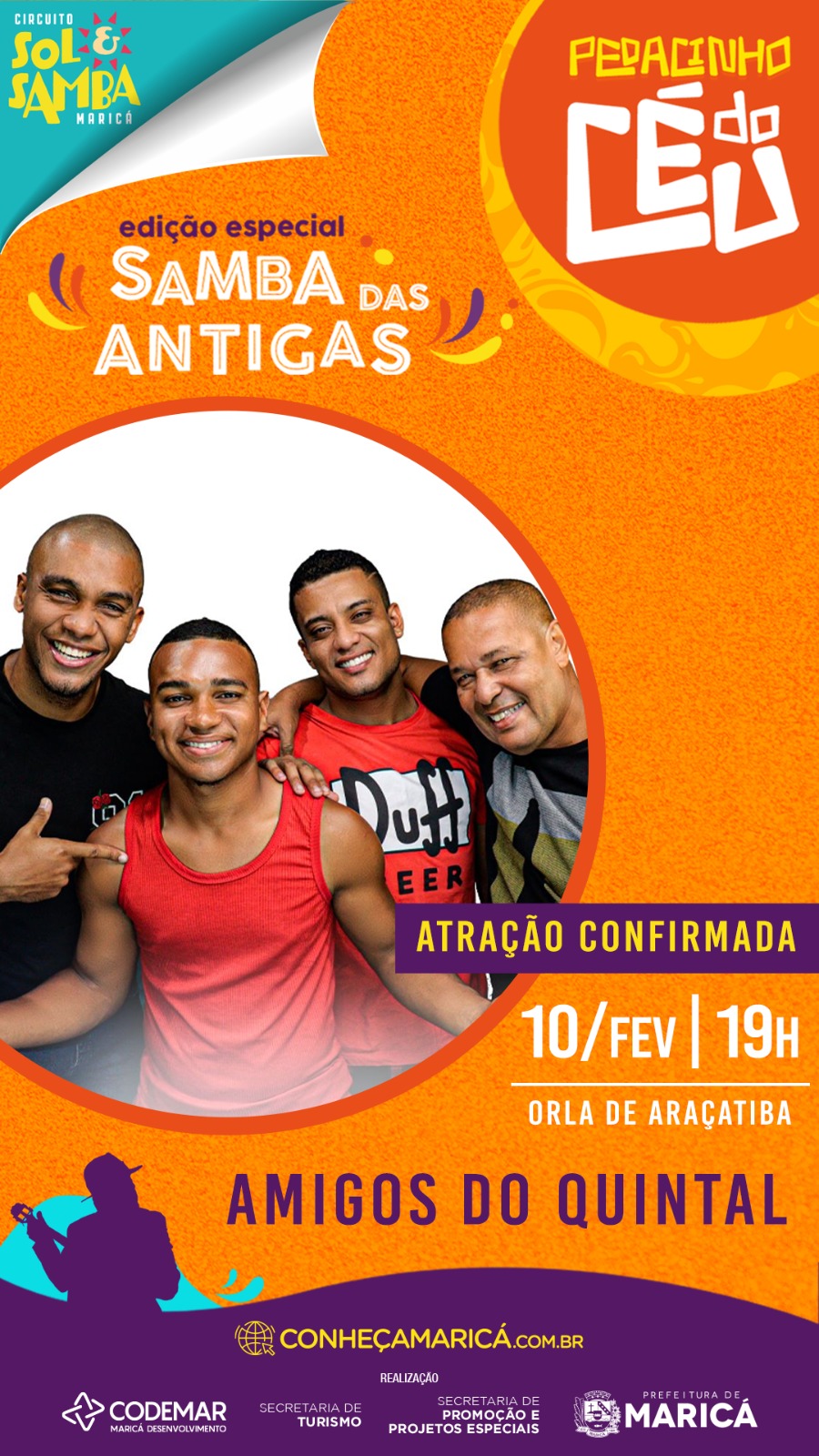  Landing page: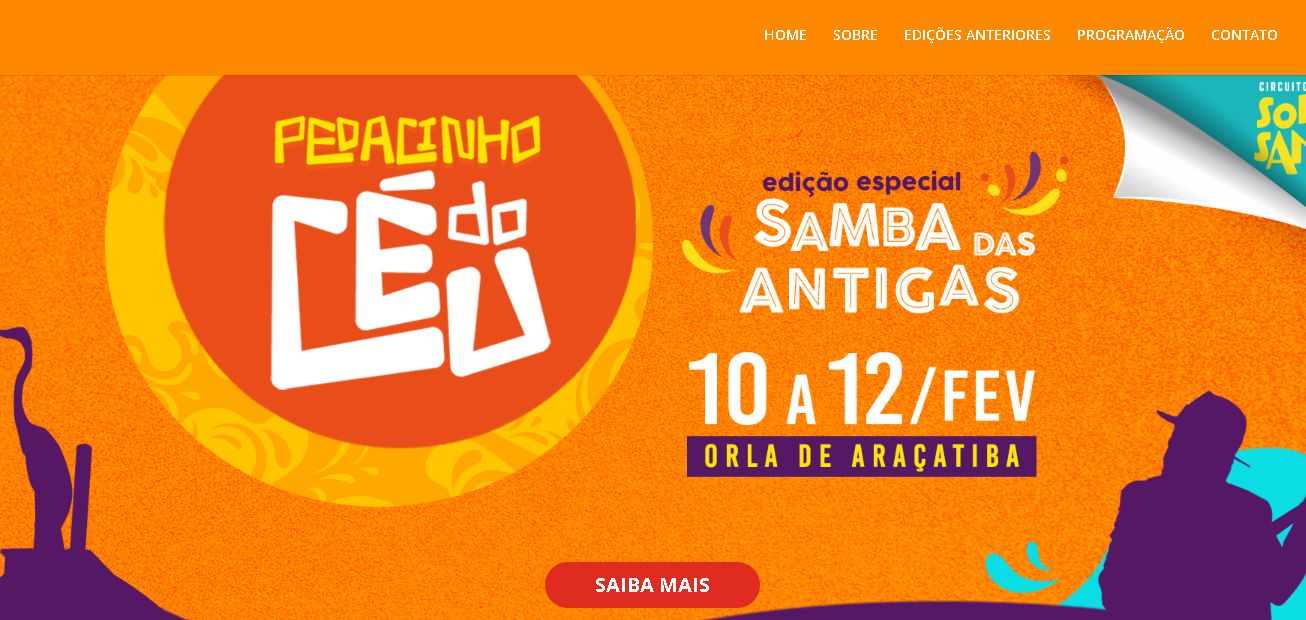 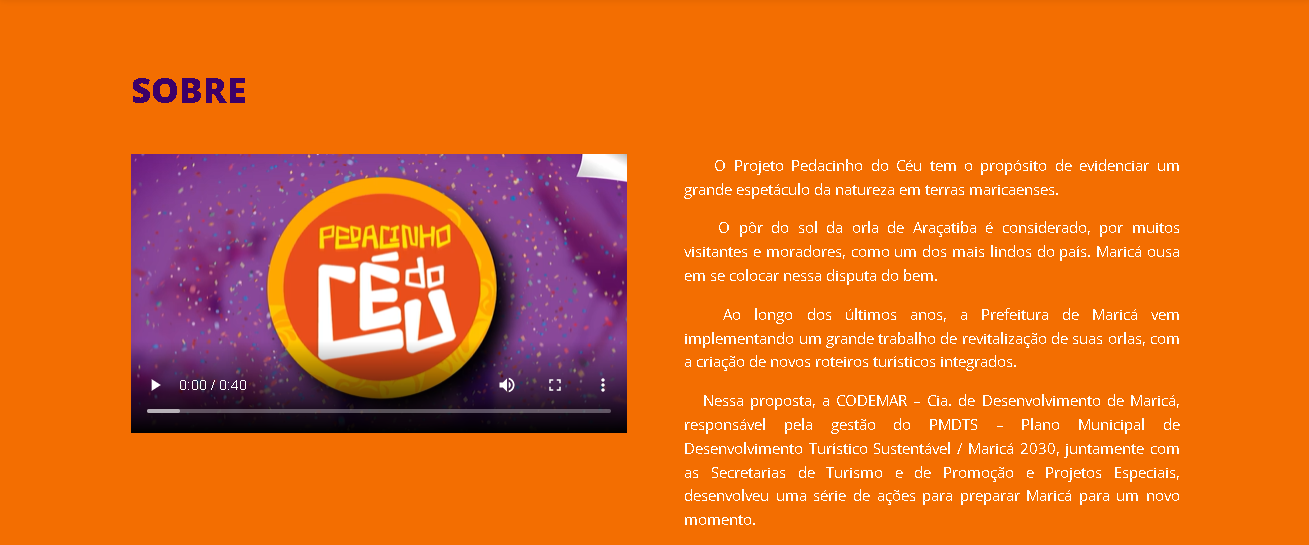 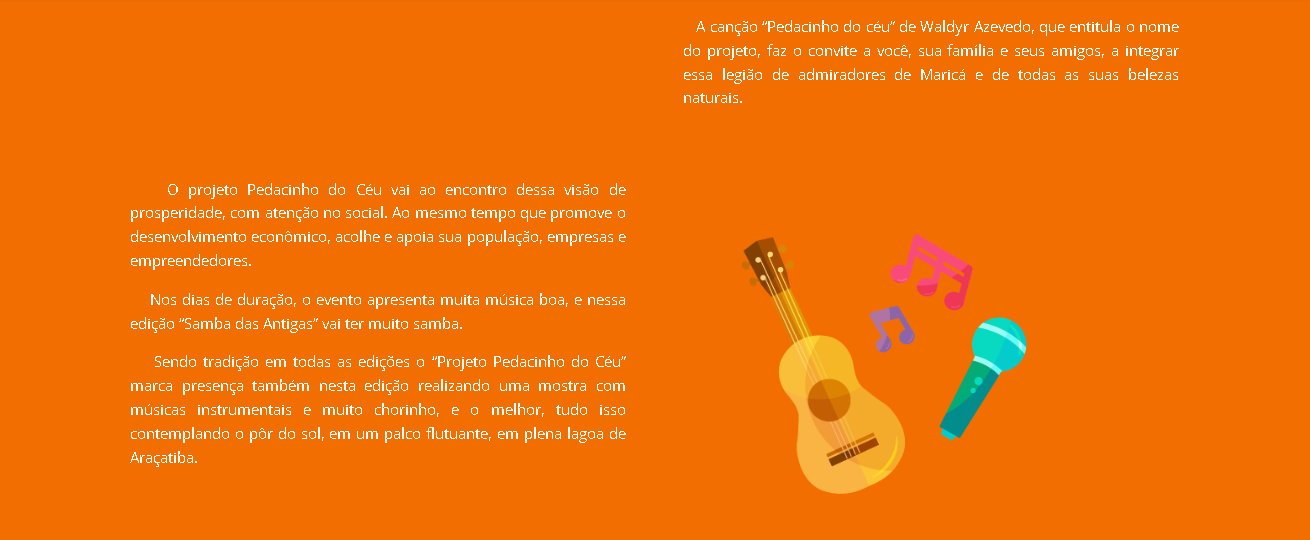 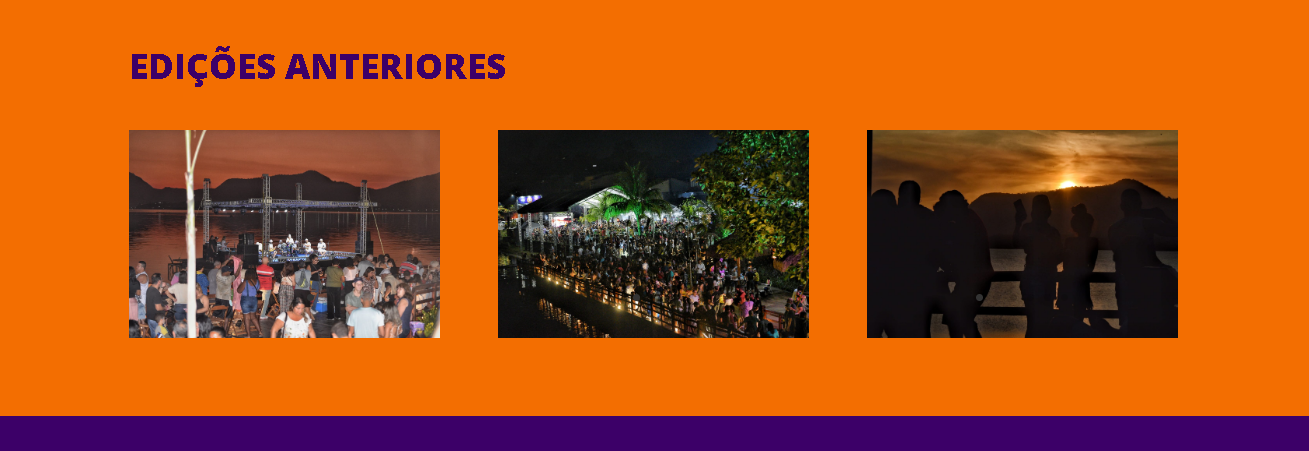 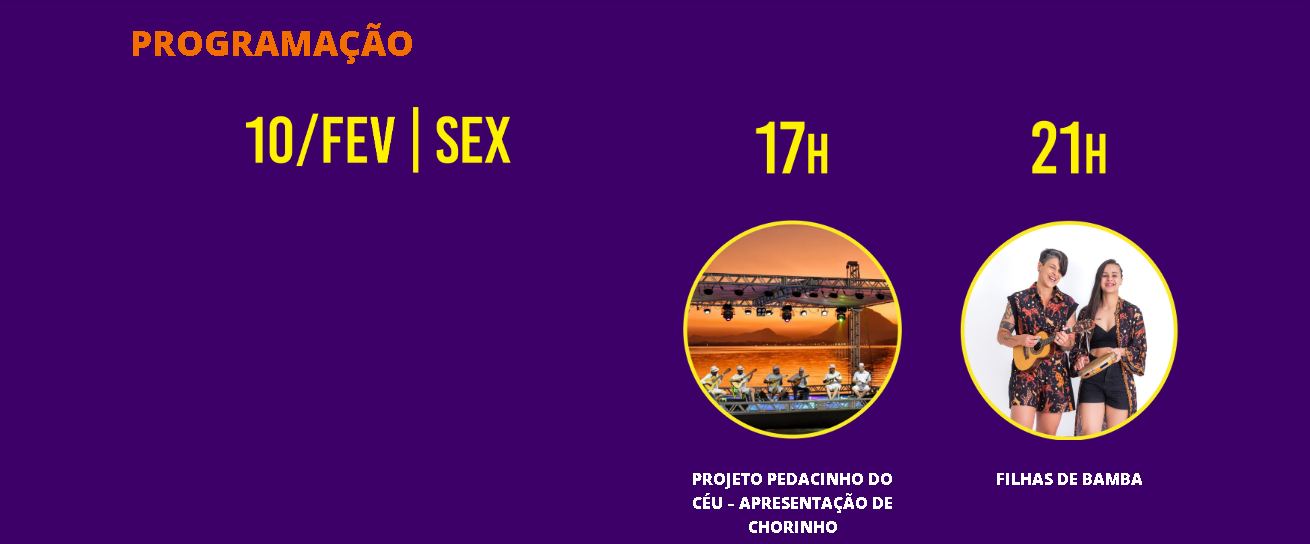 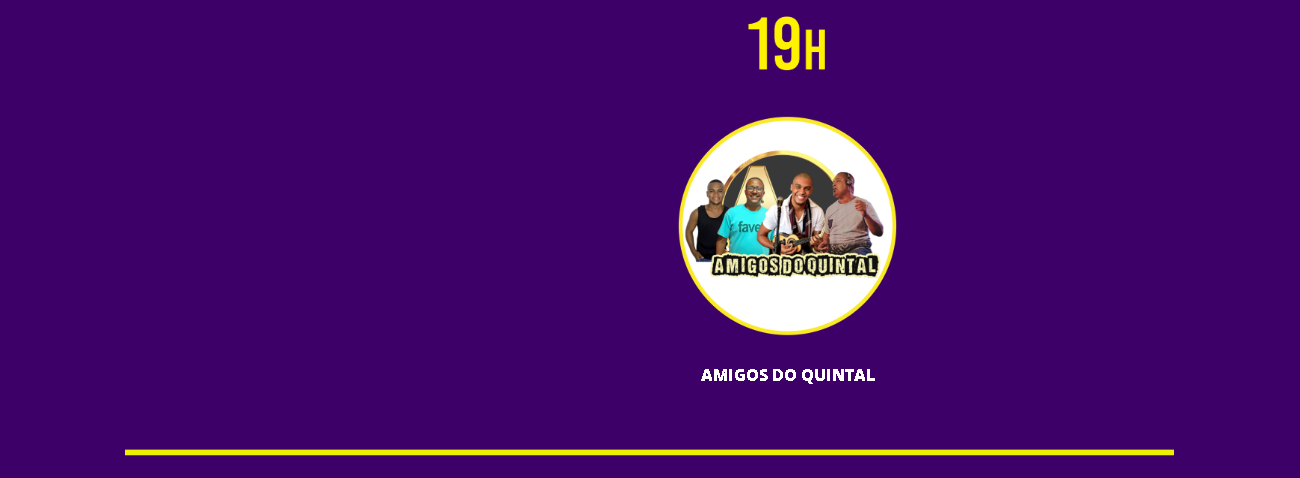 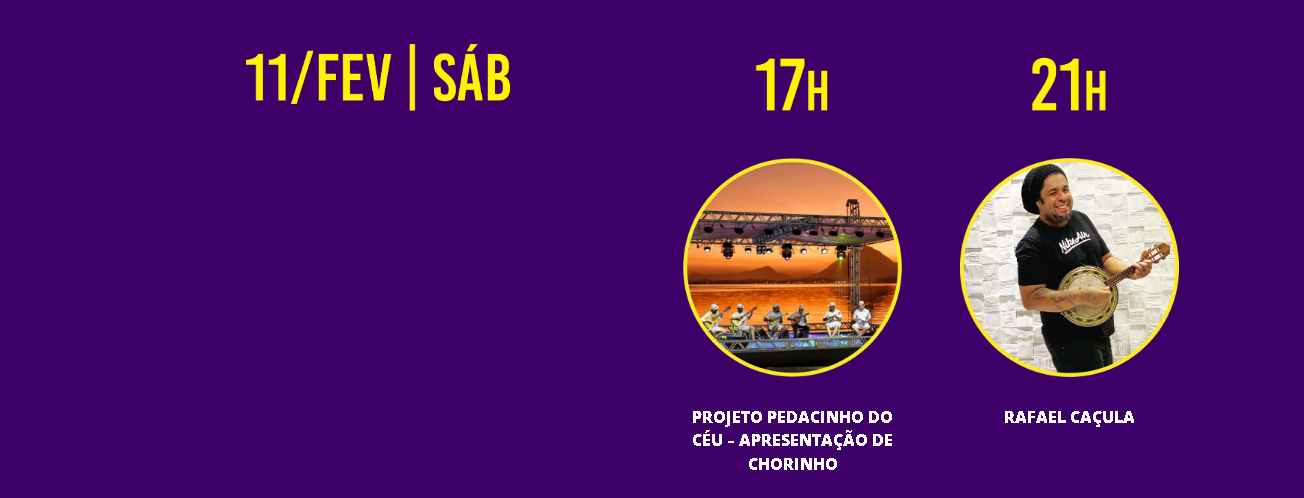 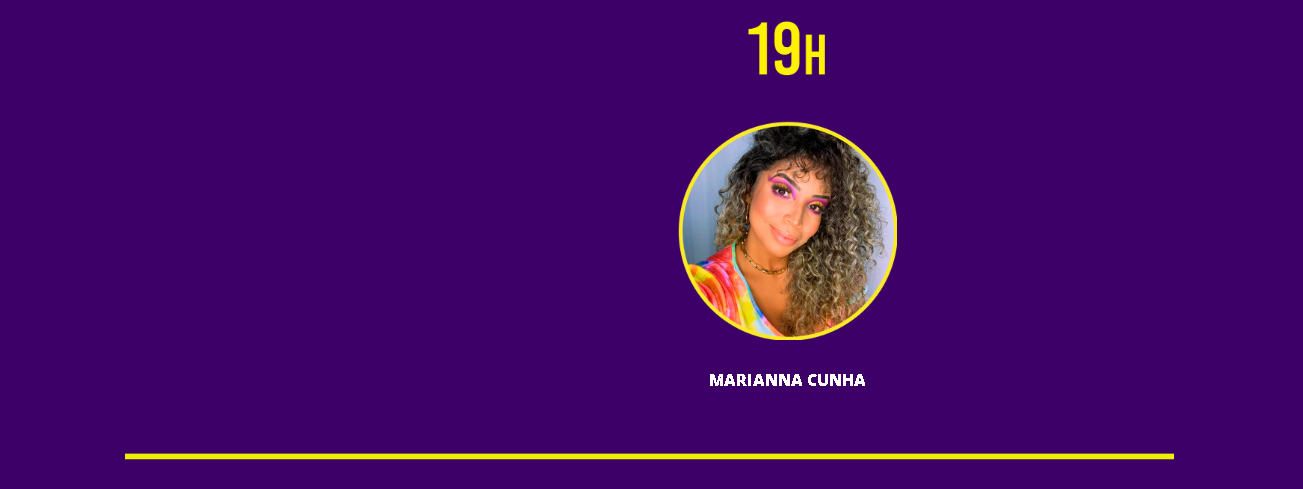 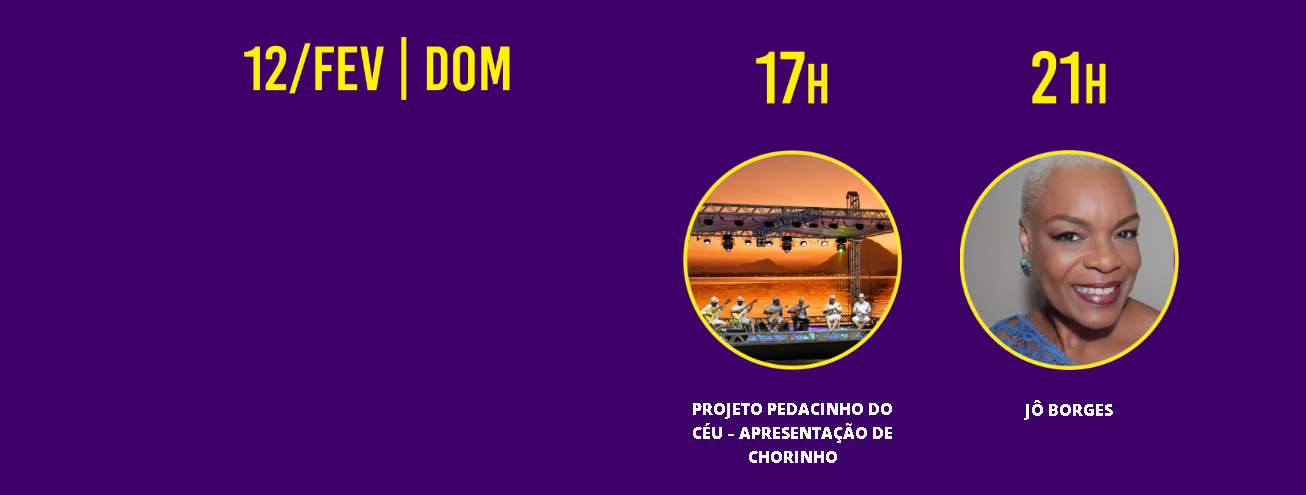 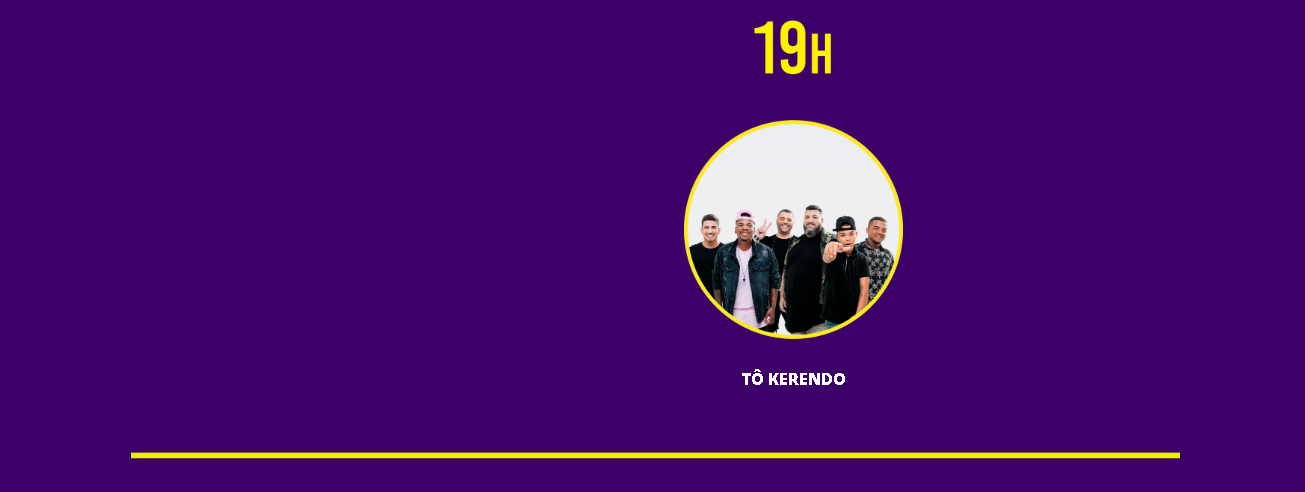 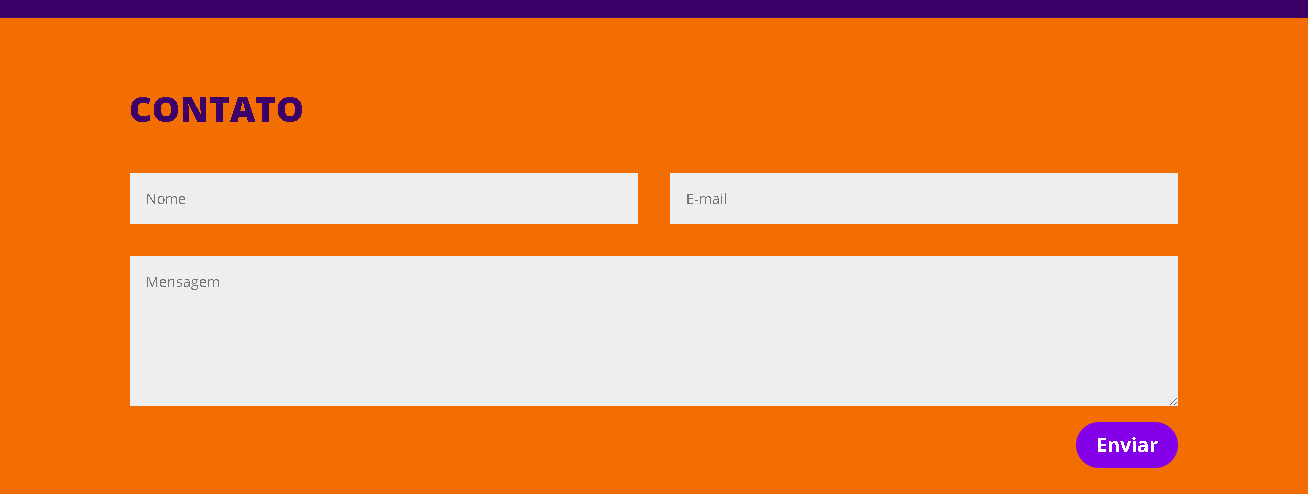 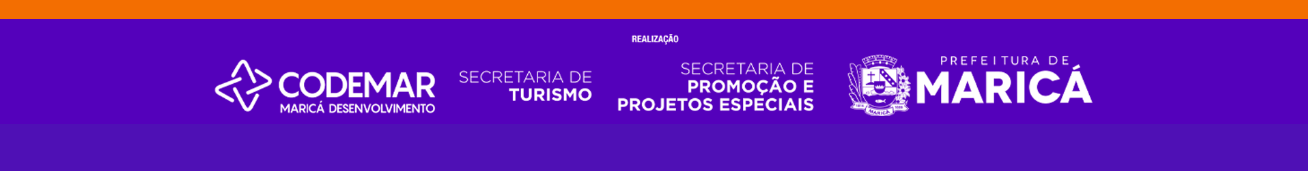  Filipeta Frente: Filipeta Verso: